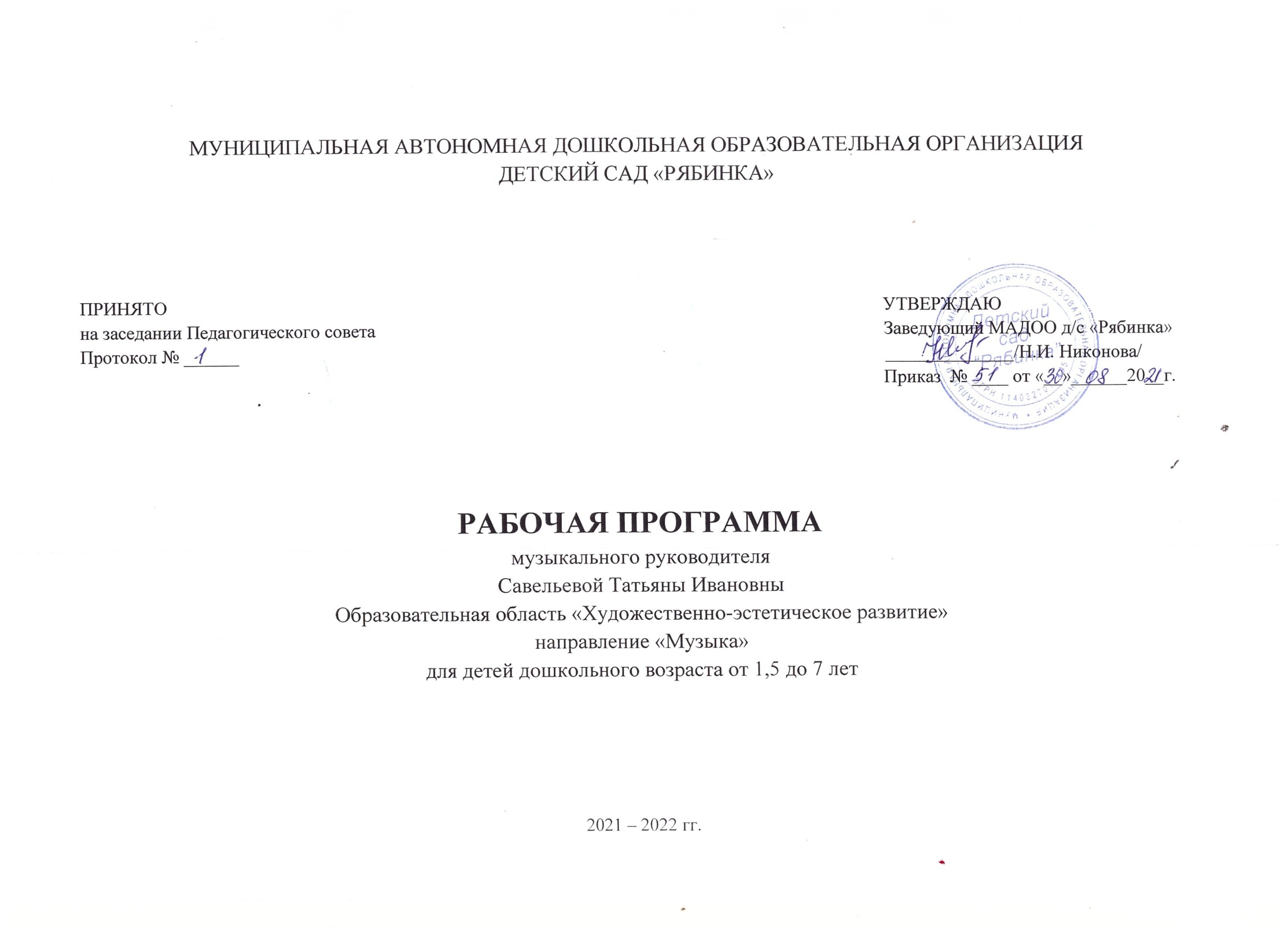 СОДЕРЖАНИЕ1. ЦЕЛЕВОЙ РАЗДЕЛ1.1. Пояснительная записка__________________________________________________________________________4		1.1.1. Актуальность__________________________________________________________________________7		1.1.2. Цель программы_______________________________________________________________________7		1.1.3. Задачи программы _____________________________________________________________________8		1.1.4. Принципы и подходы к формированию программы __________________________________________9		1.1.5. Методические принципы формирования программы__________________________________________101.2. Характеристика особенностей музыкального развития детей, задачи образовательной деятельности______111.3. Результат освоения программы_________________________________________________________________191.4. Система педагогического мониторинга музыкального развития _____________________________________192. СОДЕРЖАТЕЛЬНЫЙ РАЗДЕЛ2.1. Интеграция образовательной области «Художественно-эстетическое развитие» направление «Музыка» с другими образовательными областями_____________________________________________________________362.2. Задачи, содержание  образовательной музыкальной  деятельности __________________________________382.3. Формы, способы, методы художественно-эстетического развития детей______________________________48                2.3.1. Методы и приемы__________________________________________________________________48                2.3.2. Формы обучения и развития детей   __________________________________________________492.4. Планирование образовательной деятельности ____________________________________________________51		2.4.1. Годовой план работы __________________________________________________________________51 		2.4.2. Проект в старшей, подготовительной группе «Колокольчик»________________________________59		2.6. Использование здоровьесберегающих технологий________________________________________________67  2.6. Использование информационно-коммуникативных технологий____________________________________68  2.7. Взаимодействие с воспитателями______________________________________________________________68  2.8. Взаимодействие с родителями_________________________________________________________________70 		3.  ОРГАНИЗАЦИОННЫЙ РАЗДЕЛ  3.1. Организация развивающей предметно-пространственной среды____________________________________72  3.2. Сетка занятий_________________________________________________________________________________74Литература _____________________________________________________________________________________76ПРИЛОЖЕНИЕЦЕЛЕВОЙ РАЗДЕЛПояснительная запискаДанная Рабочая программа разработана для проведения воспитательно-образовательной деятельности с детьми дошкольного возраста от 1,5 до 7 лет в образовательной области «Художественно-эстетическое развитие» направление «Музыка».Настоящая Рабочая программа составлена в соответствии со следующими нормативно-правовыми документами:Федеральный государственный образовательный стандарт дошкольного образования (далее ФГОС ДО), утвержденный приказом Министерства образования и науки Российской Федерации от 17.10.2013г. № 1155, (зарегистрирован в Минюсте РФ 14.11.2013 г. Регистрационный № 30384), вступивший в силу 1.01.2014 г.;Конституция РФ, ст. 43, 72;Конвенция ООН о правах ребенка (1989 г.);Закон РФ от 29.12.2012 г. № 273-ФЗ «Об образовании в Российской Федерации» (принят Государственной Думой 21.12.2012 г.);Приказ Министерства образования и науки РФ от 30 августа 2013 г. № 1014 «Об утверждении Порядка организации и осуществления образовательной деятельности по основным общеобразовательным программам – образовательным программам дошкольного образования» (зарегистрирован в Минюсте РФ 26 сентября 2013 г. Регистрационный №30038);Постановление Главного государственного санитарного врача Российской Федерации от 15.05.2013 г. №26 «Об утверждении СанПиН 2.4.1.3049 – 13 «Санитарно-эпидемиологические требования к устройству, содержанию и организации режима работы дошкольных образовательных организаций» (зарегистрировано в Минюсте РФ 29.05.2013 г.);	Устав ДОО.Программа разработана в соответствии  и с учетом примерной общеобразовательной  программы дошкольного образования «От рождения до школы» под редакцией  Н.С. Вераксы.В разработке данной программы использовались парциальные программы, а также авторские методики и технологии:«Ладушки». Программа по музыкальному воспитанию детей дошкольного возраста / И. Каплунова, И. Новоскольцева. – СПб: ООО «Невская нота»,2010.«Ритмическая мозаика». Пособие по ритмической пластике для детей дошкольного и младшего школьного возраста / А.И. Буренина. - СПб: ООО «Невская нота», 2000.«Танцевальная ритмика для детей», Т.И. Суворова.«Настроения, чувства в музыке» / О.П. Радынова. - М.:ВЛАДОС, 2000.«Топ-хлоп, малыши». Программа музыкально-ритмического воспитания детей 2-3 лет. / Т. Сауко, А.И. Буренина - СПб, ООО «Невская нота»,  2001. «Система музыкально-оздоровительной работы в детском саду» / Е. Арсеневская. - Волгоград.: «Учитель», 2011 г. «Диагностика музыкальных способностей детей» / О.П. Радынова. - М.:ВЛАДОС, 2000.«Планирование и уровневая оценка музыкального развития детей дошкольного возраста», С. Мерзлякова, «Ежедневник музыкального руководителя детского сада». – М: ООО «Издательство Астрель», 2001.«Музыкальное воспитание в детском саду», М.Б. Зацепина, Г.Е. Жукова – М.: МОЗАИКА-СИНТЕЗ, 2018.Рабочая программа разработана с учетом основных принципов, требований к организации и содержанию различных видов музыкальной деятельности и обеспечивает разностороннее развитие детей в возрасте от 1,5 до 7 лет с учётом их возрастных и индивидуальных особенностей в образовательной области «Художественно-эстетическое развитие» по музыкальному направлению.Реализуемая программа строится на принципе личностно-развивающего и гуманистического характера взаимодействия взрослого с детьми. Программа предусматривает преемственность музыкального содержания во всех видах музыкальной деятельности. Музыкальный репертуар, сопровождающий музыкально-образовательный процесс, формируется из различных программных сборников, которые перечислены в списке литературы. Репертуар является вариативным компонентом программы и может изменяться, дополняться в связи с календарными событиями и планом реализации коллективных и индивидуально-ориентированных мероприятий, обеспечивающих удовлетворение образовательных потребностей разных категорий детей. Особенностью рабочей программы по музыкальному воспитанию и развитию дошкольников является взаимосвязь различных видов художественной деятельности: речевой, музыкальной, песенной, танцевальной, творческо-игровой. Подобранный музыкальный репертуар позволяет обеспечить рациональное сочетание и смену видов музыкальной деятельности, предупредить утомляемость и сохранить активность ребенка на музыкальном занятии.  В рабочей программе учтены аспекты образовательной среды для детей дошкольного возраста:- предметно-пространственная развивающая образовательная среда;- условия для взаимодействия со взрослыми;- условия для взаимодействия с другими детьми.1.1.1.  АктуальностьСовременная наука признает раннее детство как период, имеющий огромное значение для всей последующей жизни человека. Результаты нейропсихологических исследований доказали, что человеческий мозг имеет специальные разделы, ответственные за музыкальное восприятие. Из этого следует, что музыкальные способности – часть нашего биологического наследия. Влияние же музыки на эмоциональное состояние человека давно закрепило первые позиции среди других видов искусств. По мнению В.А. Сухомлинского: «Музыка является самым чудодейственным, самым тонким средством привлечения к добру, красоте, человечности. Чувство красоты музыкальной мелодии открывает перед ребенком собственную красоту – маленький человек осознает свое достоинство…». В дошкольной педагогике музыка рассматривается как ничем не заменимое средство развития у детей эмоциональной отзывчивости на все доброе и прекрасное, с которыми они встречаются в жизни. Основная идея рабочей программы – гуманизация, приоритет воспитания общечеловеческих ценностей: добра, красоты, истины. 1.1.2.  Цель программыВведение ребенка в мир музыки с радостью и улыбкой; создание условий для развития предпосылок смыслового восприятия и понимания произведений музыкального искусства, реализации самостоятельной творческой деятельности; формирование  основ  базовой  музыкальной  культуры  личности,  всестороннее  развитие  музыкальных,  психических  и  физических  качеств  в  соответствии  с  возрастными  и  индивидуальными  особенностями ребенка.1.1.3. Задачи программы- подготовка воспитанников к восприятию музыкальных образов и представлений;- развитие способностей слышать, любить и понимать музыку;- закладывание основ гармонического развития:развитие слуха – научиться слышать и слушать самого себя, окружающий мир,развитие внимания, музыкальной памяти,развитие чувства ритма,развитие индивидуальных музыкальных способностей,- воспитание интереса к музыкально-ритмическим движениям;- приобщение детей к русской народно-традиционной и мировой  музыкальной культуре;- освоение детьми приемов и навыков в различных видах музыкальной деятельности (игра на музыкальных инструментах);- знакомство воспитанников с многообразием музыкальных форм и жанров в привлекательной и доступной форме;- развитие  детского творчества  во  всех  видах  музыкальной деятельности;- развитие коммуникативных качеств ребенка.          1.1.4. Принципы и подходы к формированию ПрограммыРеализуемая Программа строится на принципах ФГОС ДО (ФГОС ДО п. 1.2.): поддержка разнообразия детства; сохранение уникальности и самоценности детства как важного этапа в общем развитии человека, самоценность детства – понимание (рассмотрение) детства как периода жизни значимого самого по себе, без всяких условий; значимого тем, что происходит с ребенком сейчас, а не тем, что этот период есть период подготовки к следующему периоду;личностно-развивающий и гуманистический характер взаимодействия взрослых (родителей (законных представителей), педагогических и иных работников Организации) и детей;уважение личности ребенка;реализация Программы в формах, специфических для детей дошкольного возраста, прежде всего в форме игры, познавательной и исследовательской деятельности, в форме творческой активности, обеспечивающей художественно-эстетическое развитие ребенка.Реализуемая Программа учитывает основные принципы дошкольного образования, указанные в ФГОС ДО: (ФГОС ДО п. 1.4.)полноценное проживание ребёнком всех этапов детства (младенческого, раннего и дошкольного возраста), обогащение (амплификация) детского развития;построение образовательной деятельности на основе индивидуальных особенностей каждого ребенка, при котором сам ребенок становится активным в выборе содержания своего образования, становится субъектом образования (индивидуализация дошкольного образования);содействие и сотрудничество детей и взрослых, признание ребенка полноценным участником (субъектом) образовательных отношений;поддержка инициативы детей в различных видах деятельности;сотрудничество образовательного учреждения с семьёй;приобщение детей к социокультурным нормам, традициям семьи, общества и государства;формирование познавательных интересов и познавательных действий ребенка в различных видах деятельности;возрастная адекватность дошкольного образования (соответствие условий, требований, методов возрасту и особенностям развития);учёт этнокультурной ситуации развития детей.1.1.5. Методические принципы формирования программы:создание непринужденной и доброжелательной обстановки на занятиях;учет возрастных особенностей воспитанников;гендерный подход  к используемому репертуару;последовательное усложнение поставленных задач;принцип преемственности;принцип положительной оценки;соотношение используемого материала с природным, светским и, частично, народным календарем;соотношение с тематическим планированием ООП МАДОО.Характеристика особенностей музыкального развития детей, задачи музыкальной образовательной деятельности.Характеристика особенностей музыкального развитиядетей раннего возраста, задачи музыкальной образовательной деятельностиВ раннем возрасте дети способны эмоционально реагировать на восприятие контрастной по настроению музыки, поэтому можно наблюдать веселое оживление при восприятии ребенком веселой плясовой музыки или спокойную реакцию при восприятии музыки спокойного характера, например колыбельной. У детей развиваются слуховые ощущения, они становятся более дифференцированными: ребенок может различать высокие и низкие звуки, тихое и громкое звучание.Для детей характерна подражательность: они активно подражают действиям взрослого, что способствует первоначальному развитию способов исполнительской деятельности. В этом возрасте еще нет четкого разделения видов музыкальной деятельности, но, все же, можно отметить, что у детей появляются первые успехи в пении и в развитии движений. У детей возникают сознательно воспроизводимые певческие интонации. Ребенок пытается подпевать взрослому, повторяя за ним окончания слов и музыкальных фраз песни.Начинают развиваться движения под музыку. Становится более координированной ходьба. Ребенок способен овладеть простейшими движениями, такими, как, например, хлопки в ладоши, притопывание, пружинки, кружение, покачивание с ноги на ногу и др., может выполнять элементарные движения с атрибутами (платочки, погремушки и др.)       Дети с удовольствием участвуют в сюжетных играх под музыку, передавая несложные игровые образы (зайки, мишки, птички и др.); с интересом прислушиваются к звучанию музыкальных инструментов, различают тембровую окраску при звучании некоторых музыкальных инструментов, например бубна или погремушки, барабана или металлофона.К концу второго года жизни накапливается определенный запас музыкальных впечатлений, ребенок может узнавать хорошо знакомые музыкальные произведения и эмоционально реагировать на них, проявляет интерес к новым произведениям. Однако устойчивость внимания, в силу возрастных особенностей, незначительна: дети способны слушать музыку непрерывно в течение 3-4 минут, поэтому быстрая смена видов деятельности, игровых действий позволяет удерживать внимание ребенка, направляя его в нужное русло.На третьем году жизни продолжается развитие основ музыкальности ребенка. Наблюдается активный эмоциональный отклик на музыку контрастного характера. Дети живо и непосредственно реагируют на музыкальные произведения, выражая разнообразные чувства — оживление, радость, восторг, нежность, успокоение и др.Происходит дальнейшее накопление музыкальных впечатлений. Дети узнают знакомые песни, пьесы и просят их повторить. У них развивается музыкальное мышление и память.Интенсивно развиваются музыкально-сенсорные способности: дети могут сравнивать звуки по высоте, тембру, динамике (различают, например, какой колокольчик звенит — маленький или большой, какой инструмент звучит — бубен или погремушка и т.д.).У детей активно развивается речь. Она становится более связной. Развивается мышление (от наглядно-действенного к наглядно-образному). Появляется желание проявлять себя в разных видах музыкальной деятельности. Дети с удовольствием слушают музыку и двигаются под нее, запоминают и узнают знакомые музыкальные произведения, просят их повторить; активнее включаются в пение взрослого: подпевают концы фраз, могут вместе со взрослым спеть короткие песенки, построенные на повторяющихся интонационных оборотах. В основе деятельности детей лежит подражание взрослому.В процессе музыкальных занятий дети овладевают несложными танцевальными движениями, учатся согласовывать движения с характером музыки. Двигаются, ориентируясь в основном на образец взрослого, но могут двигаться и самостоятельно, выполняя хорошо знакомые движения (хлопки в ладоши, притопывание, покачивание с ноги на ногу, полуприсядка). Дети танцуют, стоя по одному или в кругу, однако пока еще недостаточно хорошо ориентируются в пространстве. Малыши любят участвовать в музыкальных сюжетных играх, выполняя те или иные роли (цыплят, воробышков, зайчиков, котят и др.) и приучаются связывать свои движения с теми изменениями, которые происходят в музыке (двигаются тихо, если музыка звучит негромко, быстрее, если темп музыки становится подвижным).Творческие проявления детей становятся более заметными. Их можно наблюдать и в пении, когда дети воспроизводят звукоподражания, с разной интонацией поют имена друг друга, сочиняют несложные импровизации на «ля-ля-ля» (например, колыбельную или плясовую для мишки, собачки, куклы Даши и др.).По-прежнему, сохраняется интерес к экспериментированию с музыкальными и немузыкальными звуками: дети изучают возможности звучания разных предметов (деревянных палочек, брусочков, металлических ложечек, емкостей, наполненных разным сыпучим материалом и по-разному звучащих) и простейших музыкальных инструментов. Постепенно расширяются представления детей о музыкальных инструментах и возможности игры на них. Дети знакомы со многими инструментами ударной группы — барабаном, бубном, погремушкой, колокольчиком, металлофоном и др. Они различают их по внешнему виду, тембру звучания, могут самостоятельно озвучивать их, используя в играх.Задачи: развивать элементарное эстетическое восприятие музыки, эмоциональную отзывчивость на музыку, ее характер и настроение, на музыкальный образ, доступный ребенку; развивать музыкально-сенсорный слух детей, побуждая воспринимать и различать высокое и низкое, тихое и громкое звучание музыкальных звуков; приобщать к музыкально-ритмической деятельности.Характеристика особенностей музыкального развитиядетей младшей группы (3-4 лет), задачи музыкальной образовательной деятельностиВ этот период, прежде всего, формируется восприятие музыки, характеризующееся эмоциональной отзывчивостью на произведения. Маленький ребёнок воспринимает музыкальное произведение в целом. Постепенно он начинает слышать и вычленять выразительную интонацию, изобразительные моменты, затем дифференцирует части произведения. На четвертом году жизни у детей появляется дифференцированное восприятие музыки. У них возникает доброжелательное отношение к персонажам, о которых поется в песне, они чувствуют радость при исполнении веселого праздничного марша и успокаиваются во время слушания колыбельной. Дети узнают и называют знакомые песни, пьесы, различают регистры.    Совершенствуются    музыкально-сенсорные    способности, которые проявляются при восприятии звуков, разных по высоте, слушании 2-3 детских музыкальных инструментов, выполнении ритма шага и бега (четверти и восьмые).Исполнительская деятельность у детей данного возраста лишь начинает своё становление. Голосовой аппарат ещё не сформирован, голосовая мышца не развита, связки тонкие, короткие. У детей 3-4 лет начинает формироваться певческое звучание в его первоначальных формах. Подстраиваясь к голосу педагога, они правильно передают несложную мелодию, произнося слова вначале нараспев, затем появляется протяжность звучания. Голос ребёнка не сильный, дыхание слабое, поверхностное. Поэтому репертуар отличается доступностью текста и мелодии. Проводится работа над правильным произношением слов. Малыши осваивают простейший ритмический рисунок мелодии. Можно установить певческий диапазон, наиболее удобный для детей этого возраста (ре1— ля1).Поскольку малыши обладают непроизвольным вниманием, весь процесс обучения надо организовать так, чтобы он воздействовал на чувства и интересы детей. Дети проявляют эмоциональную отзывчивость на использование игровых приёмов и доступного материала.Приобщение детей к музыке происходит и в сфере музыкально-ритмической деятельности посредством доступных и интересных упражнений, музыкальных игр, танцев, хороводов, помогающих ребёнку лучше почувствовать и полюбить музыку. Движения становятся более согласованными с музыкой. Многие дети чувствуют метрическую пульсацию в ходьбе и беге, реагируют на начало и окончание музыки, отмечают двухчастную форму пьесы, передают контрастную смену динамики. Малыши выполняют различные образные движения в играх, в упражнениях используют предметы: погремушки, флажки, платочки. Они более самостоятельны в свободной пляске.На музыкальных занятиях уделяется внимание игре на детских музыкальных инструментах, где дети открывают для себя мир музыкальных звуков и их отношений, различают красоту звучания различных инструментов.Задачи: воспитывать у детей слуховую сосредоточенность и эмоциональную отзывчивость на музыку разного характера, желание слушать ее, замечать изменения в звучании; поддерживать детское экспериментирование с немузыкальными (шумовыми, природными) и музыкальными звуками и исследования качеств музыкального звука: высоты, длительности, динамики, тембра; учить различать звуки по высоте (в пределах октавы, септимы); тембр 2-3 музыкальных инструментов, передавать разный ритм (шаг и бег), узнавать знакомые песни и пьесы, уметь вслушиваться при исполнении песни, точно ее воспроизводить, формировать протяжность звучания, навык коллективного пения, развивать согласованность движений с музыкой на основе освоения детьми несложных гимнастических, танцевальных, образных движений.Характеристика особенностей музыкального развития детей средней группы (4-5 лет), задачи музыкальной образовательной деятельностиДети 4-5 лет эмоционально откликаются на добрые чувства, выраженные в музыке, различают контрастный характер музыки. В этом возрасте наступает период вопросов: «почему?», «отчего?», и они часто направлены на содержание музыкального произведения.Ребенок начинает осмысливать связь между явлениями и событиями, может сделать простейшие обобщения. Он наблюдателен, способен определить: музыку веселую, радостную, спокойную; звуки высокие, низкие, громкие, тихие; наличие в пьесе двух частей (одна быстрая, а другая медленная); на каком инструменте играют мелодию (рояль, скрипка, баян). Ребенку понятны требования: как надо спеть песню, как двигаться в спокойном хороводе и как в подвижной пляске.Певческий голос детей очень хрупок и нуждается в бережной охране. Пение звучит негромко и еще неслаженно. Наиболее удобный певческий диапазон голоса — ре1— си1. Песни в основном построены на этом отрезке звукоряда, хотя и встречаются проходящие более высокие и низкие звуки.Движения  ребенка  недостаточно скоординированы, он еще не в полной  мере овладел навыками свободной ориентировки в пространстве, поэтому в играх и плясках нужна активная помощь воспитателя.Дети проявляют интерес к музыкальным игрушкам и инструментам, применяют их в своих  играх и могут усвоить простейшие приемы игры на бубне, барабане, металлофоне.Задачи: воспитывать слушательскую культуру детей, развивать умения понимать и интерпретировать выразительные средства музыки; воспитывать интерес к музыке, отзывчивость; развивать умения общаться и сообщать о себе, своем настроении с помощью музыки; развивать музыкальный слух – интонационный, мелодический, гармонический, ладовый; развивать координацию слуха и голоса; формировать начальные певческие навыки: естественное звучание певческого голоса, без крика; способствовать освоению детьми приемов игры на детских музыкальных инструментах; способствовать освоению элементов танца и ритмопластики для создания музыкальных двигательных образов в играх и драматизациях; стимулировать желание ребенка заниматься музыкальной деятельностью.Характеристика особенностей музыкального развития детейстаршей группы (5-6 лет), задачи музыкальной образовательной деятельностиНа шестом году жизни дети эмоционально, непринужденно отзываются на музыку, у них появляется устойчивый интерес к музыкальным занятиям. Они не только предпочитают тот   или иной вид музыкальной деятельности, но и избирательно относятся к различным его формам, например, больше танцуют, чем водят хороводы, у них появляются любимые песни, игры, пляски.Дети способны усвоить отдельные связи и зависимости от музыкальных явлений: «Это музыка-марш, и надо играть бодро, смело». Они могут дать простейшую оценку произведению, сказать, как исполняется, например, лирическая песня. «Нужно петь красиво, протяжно, ласково, нежно»,— говорит ребенок. На основе опыта слушания музыки ребята способны к некоторым обобщениям. Так, о музыкальном вступлении они говорят: «Это играется вначале, когда мы еще не начали петь, не начали танцевать».Значительно укрепляются голосовые связки ребенка, налаживается вокально-слуховая координация, дифференцируются слуховые ощущения. Большинство детей способны различить высокий и низкий звуки в интервалах квинты, кварты, терции. Они привыкают пользоваться слуховым контролем и начинают произвольно владеть голосом. У некоторых голос приобретает звонкое, высокое звучание, появляется определенный тембр. Диапазон голосов звучит лучше в пределах ре1— си1, хотя у отдельных детей хорошо звучит до2.Задачи: воспитывать устойчивый интерес и эмоциональную отзывчивость к музыке различного характера; развивать музыкальное восприятие; обогащать слуховой опыт детей при знакомстве с основными жанрами музыки; накапливать представления о жизни и творчестве некоторых композиторов; обучать детей анализу средств музыкальной выразительности; развивать звуковысотный, ритмический, тембровый, динамический слух; развивать певческие умения – правильное звукообразование, чистоту интонации; формировать танцевальные исполнительские навыки, выразительность ритмических движений под музыку; стимулировать освоение умений приемов игры на детских музыкальных инструментах; развивать творческую активность, стимулировать самостоятельную деятельность детей по импровизации попевок, плясовых движений, инсценировок; развивать умения сотрудничества в коллективной музыкальной деятельности.Характеристика особенностей музыкального развития детейподготовительной к школе группы (6-7 лет), задачиНа основе полученных знаний и впечатлений о музыке дети 6-7 лет могут не только ответить на вопрос, но и самостоятельно охарактеризовать музыкальное произведение, выделить выразительные средства, почувствовать разнообразные оттенки настроения, переданные в музыке.Ребенок способен к целостному восприятию музыкального образа, что важно и для воспитания эстетического отношения к окружающему. Целостное восприятие музыки не снижается, если ставится задача вслушиваться, выделять, различать наиболее яркие средства «музыкального языка». Благодаря этому дети действуют в соответствии с определенным образом при слушании музыки, исполнении песен и танцевальных движений.Голосовой аппарат укрепляется, однако певческое звукообразование происходит за счет натяжения краев связок, в связи с чем охрана певческого голоса должна быть наиболее активной. Надо следить, чтобы пение было негромким, а диапазон постепенно расширялся — ре1 – до2.  В певческих голосах семилеток проявляются напевность и звонкость, хотя сохраняется специфически детское, несколько открытое звучание. В целом хор звучит еще недостаточно устойчиво и стройно.Дети охотно импровизируют различные мотивы, отвечают на «музыкальные вопросы», сочиняют мелодию на заданный текст. Они овладевают основными движениями (ходьбой, бегом, прыжками), выполняемыми под музыку, элементами народных плясок, простейшими движениями бального танца, умело ориентируются в пространстве при перестроении в танцах, хороводах.Уровень развития музыкального восприятия позволяет ребенку выразительно, ритмично передавать характер музыки, отметить в движении некоторые ее выразительные средства, изменить характер движений в соответствии с формой произведения, его частями, предложениями, фразами. Дети инсценируют в движении песни, варьируют танцевальные движения, передают музыкально-игровые образы.В этом возрасте ребенок легко овладевает приемами игры не только на ударных, но и на клавишных (металлофоны, баяны), духовых (триола) и струнных (цитра) инструментах, они играют по одному, небольшими группами и всем коллективом.Задачи: обогащать слуховой опыт у детей при знакомстве с основными жанрами, стилями и направлениями в музыке; накапливать представления о жизни и творчестве русских и зарубежных композиторов; обучать детей анализу, сравнению и сопоставлению при разборе музыкальных форм и средств музыкальной выразительности; развивать умения творческой интерпретации музыки разными средствами художественной выразительности; развивать умения чистоты интонирования в пении, учить детей самостоятельно, всем вместе начинать и заканчивать песню, сохранять указанный темп; петь, ускоряя, замедляя, усиливая и ослабляя звучание, смягчать концы музыкальных фраз, точно выполнять ритмический рисунок, правильно передавать мелодию, исправлять ошибки в пении; формировать танцевальные исполнительские навыки, выразительность ритмических движений под музыку; стимулировать самостоятельную деятельность по сочинению танцев, игр, оркестровок; развивать умения сотрудничества и сотворчества в коллективной музыкальной деятельности.Результат освоения программы.Требования ФГОС ДО к результатам освоения Программы представлены в виде целевых ориентиров дошкольного образования, которые представляют собой социально-нормативные возрастные характеристики возможных достижений ребенка на этапе завершения уровня дошкольного образования.Результатом реализации данной программы по музыкальному развитию дошкольников можно считать:проявление инициативы, самостоятельности и творчества в различных видах музыкальной деятельности;обладание установкой положительного отношения к миру;сформированность эмоциональной отзывчивости на музыку;наличие умения передавать выразительные музыкальные образы;обладание развитым воображением, которое реализуется в различных видах музыкальной деятельности;наличие умения передавать игровые образы, используя песенные, танцевальные импровизации;развитие крупной и мелкой моторики, умения контролировать свои движения и управлять ими;восприимчивость и передачу в пении, движении основных средств выразительности музыкальных произведений;сформированность двигательных навыков и качеств (координация, ловкость и точность движений, пластичность).Система педагогического мониторинга музыкального развития   Контроль  над  реализацией  программы  осуществляется  в  форме  мониторинга (или диагностического  обследования  детей).  Проводится  2  раза  в  год:  в сентябре  и в мае.В разработке системы мониторинга использовались методики и программы:«Диагностика музыкальных способностей детей»,  О.П. Радынова,«Музыкальное воспитание в детском саду»,  Н.А. Ветлугина, «Планирование и уровневая оценка музыкального развития детей дошкольного возраста», С. Мерзлякова,«Ладушки» И. Каплунова, И. Новоскольцева.Результаты педагогической диагностики (мониторинга) используются исключительно для решения следующих образовательных задач:Индивидуализации образования (в том числе поддержки ребёнка, построения его образовательной траектории или профессиональной коррекции особенностей его развития); Оптимизации работы с группой детей;Анализа профессиональной деятельности, взаимодействия с семьями.Основным методом мониторинга является аутентичная оценка. В  ее основе лежат следующие принципы:Она строится в основном на анализе реального поведения ребенка, а не на результате выполнения специальных заданий. Информация фиксируется посредством прямого наблюдения за поведением ребенка. Результаты наблюдения педагог получает в естественной среде (в игровых ситуациях, в ходе режимных моментов, в процессе организованной образовательной деятельности).Аутентичные оценки могут давать взрослые, которые проводят с ребенком много времени, хорошо знают его поведение. Родители могут стать партнерами педагога при поиске ответа на тот или иной вопрос, полученный в ходе аутентичной оценки.      Основная  задача  мониторинга  заключается  в  том,  чтобы  определить  степень  освоения  ребенком  образовательной  программы   и  влияние  образовательного  процесса,  организуемого  в  дошкольной организации,  на  развитие  ребенка. Чтобы  правильно  организовать  процесс  музыкального  образования  и  воспитания  детей,  нужно  знать  исходный  уровень  их  музыкальных  способностей. Этот  процесс должен  проходить  в  естественных  для  детей  условиях.  В  рамках  рабочей программы  мониторинг  проводится  по четырем  основным  параметрам: восприятие   музыки;  пение, песенное  творчество;музыкально-ритмические  движения;игра  на  музыкальных  инструментах.  Критерии уровней развития.Младшая группаВосприятие музыкиПение, песенное творчествоМузыкально-ритмические движенияИгра на музыкальных инструментахСредняя группаВосприятие музыки          Пение, песенное творчествоМузыкально – ритмические движения          Игра на музыкальных инструментахСтаршая группаВосприятие музыки Пение, песенное творчество           Музыкально – ритмические движения          Игра на музыкальных инструментахПодготовительная к школе группаВосприятие музыкиПение, песенное творчествоМузыкально – ритмические движенияИгра на музыкальных инструментах2. СОДЕРЖАТЕЛЬНЫЙ РАЗДЕЛ       2.1. Интеграция образовательной области «Художественно-эстетическое развитие» направление «Музыка» с другими образовательными областямиСодержание Программы обеспечивает развитие личности, мотивации и способностей детей в образовательной области «Художественно-эстетическое развитие» направление «Музыка» и  интегрирует со всеми образовательными областями: социально-коммуникативное развитие, познавательное развитие,  речевое развитие, физическое развитие. 2.2. Задачи, содержание  образовательной музыкальной  деятельностиГруппа детей раннего возрастаГруппы детей дошкольного возраста2.3. Формы, способы, методы художественно-эстетического развития детей          2.3.1. Методы и приемы.Для решения поставленных задач предполагается использование взаимосвязанных методов работы:          - наглядный:наглядно-слуховой,наглядно-зрительный.        - словесный:объяснение,пояснение,указание,беседа,поэтическое слово,вопросы,убеждение,замечания.- практический:показ исполнительских приемов,упражнения (воспроизводящие и творческие).          2.3.2. Формы обучения и развития детей Реализация Рабочей программы осуществляется через регламентированную и нерегламентированную формы обучения:- различные виды непосредственно образовательной деятельности;  - образовательную деятельность в режимных моментах;- самостоятельную досуговую деятельность;- совместную деятельность с семьей. Все занятия строятся в форме сотрудничества, дети становятся активными участниками музыкально-образовательного процесса. Формы музыкального развития.- Фронтальная музыкальная непосредственно образовательная деятельность, занятия:традиционное,доминантное,тематическое,интегрированное;- Праздники и развлечения;- Игровая музыкальная деятельность:театрализованные музыкальные игры,музыкально-дидактические игры,игры с пением,ритмические игры;- Совместная деятельность взрослых и детей (развлечения, праздники, театрализованная деятельность, оркестры);- Индивидуальная музыкальная непосредственно образовательная деятельность:творческие занятия,развитие слуха и голоса,упражнения в освоении танцевальных движений,обучение игре на детских музыкальных инструментах.Структура НОД: (может варьироваться в соответствии с усвоением материала детьми).музыкально-ритмические движения;развитие чувства ритма, музицирование;пальчиковая гимнастика;слушание, импровизация;артикуляционная гимнастика, дыхательная гимнастика, распевание, пение;пляски, хороводы;игры.2.4. Планирование образовательной деятельности2.4.1 Годовой план работы на 2021-2022 гг.Пояснительная запискаГодовой план музыкального воспитания составлен  в соответствии с Федеральными государственными образовательными стандартами дошкольного образования (ФГОС ДО)  и соответствует возрастным особенностям детей. Содержание работы по музыкальному воспитанию направлено на формирование личности ребёнка путём воздействия музыкального искусства – формирование интересов, потребностей, способностей, эстетического отношения к музыке; повышение эффективности партнерского взаимодействия с семьями воспитанников.Работа с детьми представлена общесадовскими мероприятиями: календарные праздники, развлечения, инсценировки сказок, концерты.Работа с родителями содержит мероприятия, направленные на повышение педагогической компетентности родителей воспитанников; привлечение к участию в праздничных мероприятиях.Работа с педагогами направлена на повышение качества музыкального развития детей.Цель: приобщение к музыкальному искусству; развитие предпосылок ценностно-смыслового восприятия и понимания музыкального искусства.Задачи:Знакомить с художественными образами современной, классической, народной музыки; развивать музыкальную восприимчивость детей, способность эмоционально откликаться на чувства, выраженные в музыке; запоминать музыкальные произведения, различать их по содержанию и характеру.Формировать певческие умения, навыки, способствующие выразительному исполнению; учить петь с помощью взрослого в сопровождении фортепиано и без; развивать музыкальный слух, голос, укреплять и расширять певческий диапазон.Учить детей воспринимать развитие музыкальных образов и согласовывать движения с их характером, ритмично и выразительно двигаться под музыку, играть в музыкальные игры, водить хороводы, исполнять пляски; развивать чувство ритма, развивать художественно-творческие способности.Развивать у детей восприятие музыкальных произведений, овладение простейшими приёмами игры на детских музыкальных инструментах, играть в ансамбле, соблюдая общую динамику.План работы с педагогамиНаправление работы:Совместная работа по планированию                                                                                             Ежемесячно.воспитательно-образовательного процесса.Обсуждение сценариев, подготовка                                                                                           В течение года.к праздникам и развлечениям, репетиции, организационные моменты. Консультации   (по запросу).                                                                                                               1 раз в месяц.    Мастер-класс.                                                                                                                                  1 раз в год.План работы с родителямиЦель: создание необходимых условий для формирования ответственных взаимоотношений с семьями воспитанников и развития компетентности родителей; обеспечение права родителей на уважение и понимание, на участие в жизни детского сада.Задачи: Повышение компетентности в вопросах музыкального воспитания детей.Вовлечение родителей в музыкально-образовательный процесс.Привлечение семей воспитанников к участию в совместных педагогических мероприятиях.Направление работы:Традиционные формы работы: Коллективные: Выступление на родительских собраниях.                                                                                           Сентябрь-май.Привлечение родителей к подготовке                                                                                                 В течение года.атрибутов, костюмов к праздникам.Индивидуальные: Индивидуальные консультации по                                                                                                      По требованию.развитию музыкальных способностей детей.Информационные:                                                                                                                                                       1 раз в месяц.Консультации, памятки в музыкальном уголке.      Нетрадиционные формы работы:Досуговые:                                                                                                                                                            В течение года.Совместные праздники и досуги.Познавательные:                                                                                                                                                   В течение года.Мастер-классы, консультации в родительских уголках.Наглядно-информационные формы:                                                                                                                   В течение года.Сайт ДОО.  Совместные мероприятия педагогов и родителей:Родительские собрания, консультации, беседы, тематические выставки.                                                      В течение года.Совместные мероприятия педагогов, родителей и детей:                                                                              В течение года.Дни открытых дверей, праздники, семейные конкурсы, концерты.План работы с детьмиНаправление работы:Педагогическое обследование                                                                                                Сентябрь, май.музыкального развития детей. Проведение фронтальных занятий.                                                                               Согласно сетке занятий.Проведение развлечений и                                                                                                         По плану.праздничных утренников. Индивидуальная работа с детьми.                                                                                         В течение года.Работа в кружке «Колокольчик»                                                                                              1 раз в неделю.План мероприятий2.5.1. Проект «Колокольчик» (5-7 лет)Актуальность:Исполнительство на детских музыкальных инструментах – важный вид деятельности детей в процессе музыкально-эстетического воспитания в дошкольных учреждениях наряду с пением, слушанием музыки, музыкально-ритмическими движениями.Одной из форм коллективной музыкальной деятельности в детском саду является игра в оркестре (ансамбле). Она стимулирует более быстрое развитие музыкальных способностей и обогащает музыкальные впечатления детей; повышает ответственность каждого ребенка за правильное исполнение своей партии; помогает преодолеть неуверенность, робость; сплачивает детский коллектив. Игра в оркестре способствует не только музыкальному развитию детей, но и формированию у них таких важнейших психических качеств, как произвольная деятельность, внимание, самостоятельность, инициативность. В процессе игры на детских музыкальных инструментах ярко проявляются индивидуальные особенности каждого ребенка.Игра на детских музыкальных инструментах – один из видов исполнительской деятельности детей, являющейся лучшей формой приобщения их к совместному коллективному музицированию. Ее назначение – способствовать проявлению и развитию музыкальных способностей ребенка, обогащать художественный опыт старших дошкольников, развивать их интерес к исполнительской деятельности, целенаправленное восприятие, чувство музыкального ритма и усвоение приемов игры, эмоциональное отношение к музицированию.В этом виде деятельности развиваются не только сенсорные музыкальные способности – чувство ритма и музыкальный слух, но и музыкальное мышление, поскольку участие в исполнении музыки – это одновременно и форма ее анализа.Цель: помочь детям активно войти в мир музыки, сделать ее естественной и поэтому необходимой в жизни ребенка, постоянно действующей волшебной силой, под воздействием которой дети способны раскрыть творческие способности.Задачи:Расширять музыкальный кругозор детей, воспитывать интерес и любовь к музицированию.Формировать музыкальные способности: чувство ритма, звуковысотный и тембровый слух.Развивать творческую активность, художественный вкус; приобщать к инструментальной музыке и самостоятельному осмысленному музицированию.Формировать целеустремленность, чувство коллективизма, ответственность, дисциплинированность.Развивать чувство ансамбля, слаженность звучания оркестра.Ожидаемый результат:Обогащение опыта восприятия музыки, реализация естественной потребности превратить внутреннюю насыщенность музыкой в продукт собственного творчества. Знакомство детей с различными приёмами звукоизвлечения.Овладение элементарными навыками и способами игры на музыкальных инструментах, умение играть в ансамбле и импровизировать на них.Приобщение детей к русской народно-традиционной и мировой музыкальной культуре.Тип проекта: творческий, познавательный.Вид проекта: групповой.Время реализации: долгосрочный (сентябрь 2021 - май 2022).Участники проекта: воспитатели группы, музыкальный руководитель,  дети 5-7 лет, родители. Этапы реализации проекта: Календарно-тематический план работы с воспитанникамиСентябрьЗанятие 1. Знакомство со звуками окружающего мира. Возникновение музыкальных инструментов.Занятие 2. Познакомиться с пониманиями: музыкальные и немузыкальные звуки.Занятие 3. Знакомство с оркестром детских музыкальных инструментов: ударные, духовые, струнные.Занятие 4.а) Познакомиться с понятиями: звуки высокие и низкие, долгие и короткие, длительность.б) Диагностика детей.ОктябрьЗанятие 1. Познакомиться с понятиями: динамика f и p.Занятие 2. а) Учимся прохлопать, простучать, сыграть на инструменте ритмический рисунок слов, имен, фраз, стихов.б) Учимся звукоподражать голосам животных и птиц.Занятие 3. Знакомство с различными приемами игры на детских музыкальных инструментах.Занятие 4. а) Учимся играть в ансамбле и индивидуально простые песенки и попевки, соблюдая общий темп, динамику и настроение. («Петушок» - р.н. п.)б) Учимся играть в оркестре на ударных инструментах. («Ах вы, сени”» -  р.н.п.)НоябрьЗанятие 1. Познакомиться с симфоническим оркестром: струнной группой (скрипка, альт, виолончель, контрабас), ударной группой (барабан, литавры, тарелки, треугольник).Занятие 2. Знакомство с понятиями: сильная доля, пульс музыки, размер, пауза, гамма, тоника.Занятие 3. Знакомство с записью ритмов.Занятие 4. а) Учимся выделять сильную долю на слух и в игре на детских музыкальных инструментах.б) Выступление детей с оркестром ударных инструментов на защите проекта «Колокоьчик». («Вальс» Д.Б. Кабалевского).ДекабрьЗанятие 1. Учимся играть в шумовом оркестре: своевременно вступать и заканчивать игру в соответствии с музыкой, сохраняя общий темп, динамику и настроение музыкального произведения.Занятие 2. Учимся играть гаммы вверх и вниз.Занятие 3. Продолжаем учиться играть простые попевки на одном, двух звуках индивидуально и в ансамбле.Занятие 4. Учимся играть простейшие партитуры в размере 2/4.ЯнварьЗанятие 1. Продолжаем знакомиться с симфоническим оркестром: духовой группой (труба, валторна, тромбон, фагот, флейта и др.).Занятие 2. Знакомство с новыми понятиями «мажор», «минор».Занятие 3. а) Знакомство с размером 3/4.б) Учимся определять на слух размер 3/4.Занятие 4. а) Игра «Ритмическое эхо».б) Учимся проговаривать различные тексты в определенном размере.ФевральЗанятие 1. а) Сочинить ритмический рисунок, песенку на заданный текст.б) Учимся импровизировать на ударных инструментах.Занятие 2. Беседа о том, что такое вступление, заключение.Занятие 3. Игра «Музыкальные инструменты».Занятие 4. а) Продолжаем учиться играть индивидуально и в ансамбле простые песенки и попевки.б) Разучивание мелодии «Веселые гуси» на металлофоне ко Дню 8 Марта.МартЗанятие 1. а) Знакомство с народными инструментами: гармоника, балалайка, гусли, трещотка, коробочка, баян и др.б) Познакомить с оркестром русских народных инструментов.Занятие 2. Познакомить с размером 4/4.Занятие 3. Учимся передавать метрометрическую пульсацию и сильную долю.Занятие 4. Выступление на утреннике посвященному Международному женскому Дню 8 Марта. «Веселые гуси» - индивидуальная игра на металлофоне.АпрельЗанятие 1. Знакомство с понятием “октава”.Занятие 2. «2Раз, два, три, четыре, пять – вы хотите поиграть». Игровое занятие.Занятие 3. Продолжаем учится импровизировать на различных детских музыкальных инструментах.Занятие 4. Разучивание на металлофоне р.н.п. “Во поле береза стояла”.МайЗанятие 1. Игровое занятие.Занятие 2. Итоговое занятие. Закрепление и повторение пройденного материала.Занятие 3. Диагностика детей.Занятие 4. Выступление на выпускном вечере. Р.н.п. «Во поле береза стояла» - коллективное исполнение.Литература«Фольклор-музыка-театр». Программы и конспекты занятий для педагогов дополнительного образования, работающих с дошкольниками, под редакцией С.И. Мерзляковой.«Музыкальное воспитание дошкольников», Г.П. Новикова. Пособие для практических работников дошкольных образовательных учреждений.«Музыкальный руководитель». Журнал для музыкальных руководителей дошкольных образовательных учреждений.«Музыкальная палитра». Журнал для музыкальных руководителей дошкольных образовательных учреждений.«Обучение дошкольников игре на детских музыкальных инструментах», Н.Г.Кононова. Книга для воспитателей и музыкальных руководителей детского сада.«Камертон», Э.П. Костина. Программа музыкального образования детей раннего и дошкольного возраста. 2.5. Использование здоровьесберегающих технологийДля решения приоритетной задачи современного дошкольного образования – задачи сохранения, поддержания и обогащения здоровья субъектов педагогического процесса в детском саду: детей, педагогов и родителей, предусмотрено использование здоровьесберегающих технологий:- Логоритмика;- Дыхательная гимнастика;- Пальчиковая гимнастика;- Самомассаж;- Артикуляционная гимнастика;- Пение валеологических упражнений;- Музыкотерапия.2.6. Использование информационно-коммуникативных технологий.подбор иллюстративного материала к занятиям, для родительских уголков группы, информационного материала для оформления стендов, папок-передвижек, подбор нотного материала и пр.подбор дополнительного познавательного материала к занятиям, знакомство со сценариями развлечений, праздников и других мероприятий.обмен опытом, знакомство с периодикой, наработками других педагогов.создание презентаций (в программе РowerРoint) для повышения эффективности образовательной работы с детьми и педагогической компетенции у педагогов, родителей. оформление буклетов по вопросам развития музыкальности детей, материалов по различным направлениям деятельности.создание электронной почты, ведение персонального  сайта на информационном портале ДОО.2.7. Взаимодействие с воспитателями.Качество реализации программы музыкального образования детей в ДОО зависит от уровня профессиональной компетентности и музыкальной культуры воспитателей, которые непосредственно общаются с детьми на протяжении всего времени их пребывания в ДОО.Направления взаимодействия музыкального руководителя с педагогическим коллективом ДОО. ознакомление воспитателей с теоретическими вопросами музыкального образования детей;разъяснение содержания и методов работы по музыкальному образованию детей в каждой возрастной группе;обсуждение сценариев праздников и развлечений;взаимодействие в изготовлении праздничного оформления, декораций, костюмов, в оформлении интерьера ДОО к праздникам;взаимодействие в организации музыкальной развивающей предметно-пространственной среды ДОО;оказание методической помощи педагогическому коллективу в решении задач музыкального образования детей;участие в педагогических советах ДОО;взаимодействие со старшим воспитателем ДОО.Формы взаимодействия.индивидуальные и групповые консультации, в ходе которых обсуждаются вопросы индивидуальной работы с детьми; музыкально-воспитательная работа в группах; используемый на занятиях музыкальный репертуар; вопросы организации музыкальной развивающей предметно-пространственной среды ДОО; практические занятия педагогического коллектива, включающие разучивание музыкального репертуара, освоение и развитие музыкально-исполнительских умений воспитателей;проведение вечеров досугов и развлечений с последующим анализом и обсуждением с точки зрения взаимодействия всего педагогического коллектива в решении задач музыкального развития детей;организация смотров-конкурсов проектов музыкально-развивающей среды в ДОО в отдельно взятой группе;совместная подготовка семинаров-практикумов по проблеме ценностного воспитания и развития ребенка-дошкольника средствами музыки; мастер-классы;музыкальные гостиные и вечера встреч с музыкой, организованные в ДОО;круглые столы по темам:совместное проектирование планов работы, их корректировка по мере решения общих задач;совместное проектирование музыкально-образовательной среды в ДОО, в группах;совместное обсуждение результатов диагностики и индивидуальных музыкальных проявлений ребенка в условиях занятия и в повседневной жизнедеятельности;взаимные консультации по использованию музыкального материала в образовательном процессе ДОО, в решении разнообразных задач воспитания и развития.2.8. Взаимодействие с родителями.Основные задачи.установление партнерских отношений с семьей каждого воспитанника;  создание атмосферы взаимопонимания, общности интересов, эмоциональной поддержки;объединение усилий для музыкального развития и воспитания детей;активизация и обогащение музыкальных умений родителей. Формы взаимодействия.В течение года:индивидуальные консультации с родителями (по желанию);оформление информационного стенда,разработка новых рекомендаций, подбор статей, в том числе на страничке музыкального руководителя сайта ДОО;оформление фото- и видеорепортажа о проведенных мероприятиях;оформление папок-передвижек, информационных бюллетеней, памяток;продолжать подбор музыкального материала для фонотеки, приобщая к процессу родителей.3. ОРГАНИЗАЦИОННЫЙ РАЗДЕЛ3.1. Организация развивающей предметно-пространственной среды.Развивающая предметно-пространственная среда групповых комнат ДОО по содержанию соответствует реализуемой программе, по насыщенности и разнообразию обеспечивает занятость каждого ребенка, обеспечивает возможность общения и совместной деятельности детей и взрослых.Художественно-эстетическая среда и  оформление групповых комнат отвечает содержанию проводимого в них праздника, способствует развитию у детей художественно-эстетического вкуса.Музыкальный кабинет оснащен: аудиоаппаратурой (музыкальным центром), синтезатором, мольбертом, современным нотным материалом, СD-дисками. Оборудованы стеллажи, на которых располагаются детские музыкальные и шумовые инструменты, пособия и атрибуты (разноцветные шарфы, султанчики, листья, искусственные цветы, маски и др.), игрушки для сюрпризных моментов. Наличие ковров позволяет проводить релаксационные упражнения.Сетка занятий. Рабочая программа предполагает проведение музыкальной непосредственно образовательной деятельности (НОД) 2 раза в неделю в каждой возрастной группе.ЛИТЕРАТУРА«Диагностика музыкальных способностей детей» / О.П.Радынова. - М.:ВЛАДОС, 2000.«Конспекты логоритмических занятий с детьми 5-6 лет» / М.Ю. Картушина. - Издательство Творческий Центр "Сфера" Москва, 2005.«Ладушки». Программа по музыкальному воспитанию детей дошкольного возраста/И. Каплунова, И. Новоскольцева. – СПб: ООО «Невская нота»,2010. «Малыш». Программа развития музыкальности у детей раннего возраста / В.Петрова.– Москва.:Центр «Гармония», 1998.«Музыкальное воспитание в детском саду» /  Н.А. Ветлугина. – М.:Просвещение, 1998. «Музыкальные занятия  1 младшая группа / Е.Н. Арсенина. - М.: Мозаика-Синтез, 2014.«Музыкальные шедевры» / О. П. Радынова. – М.: ВЛАДОС, 2000.«Настроения, чувства в музыке» /О.П.Радынова. - М.:ВЛАДОС, 2000.«Планирование и уровневая оценка музыкального развития детей дошкольного возраста», С.Мерзлякова, «Ежедневник музыкального руководителя детского сада». – М: ООО «Издательство Астрель», 2001. «Праздник каждый день» / И.Новоскольцева И. Каплунова. - СПб:ООО «Невская нота», 2007.  «Примерная образовательная  программа дошкольного образования  «От рождения до школы».  «Ритмическая мозаика». Пособие по ритмической пластике для детей дошкольного и младшего школьного возраста / А. И. Буренина. - СПб: ООО «Невская нота», 2000. «Танцевальная ритмика для детей», Т.И. Суворова. -СПб: ООО «Невская нота», 2009.«Танцы с нотами для детского сада / Роот З.Я. - М., Айрис-пресс, 2006. «Теория и методика музыкального воспитания детей дошкольного возраста» Учебное пособие. / А.Н.Зимина. - Творческий центр «Сфера», Москва, 2010г. «Топ-хлоп, малыши». Программа музыкально-ритмического воспитания детей 2-3 лет. / Т. Сауко, А.И. Буренина -СПб, ООО «Невская нота»,  2001.   Федеральный государственный образовательный стандарт дошкольного образования, утвержденный приказом Министерства образования и науки Российской Федерации от 17.10.2013г. № 1155.ПРИЛОЖЕНИЕПерспективный план музыкального руководителяВысокий уровень Средний уровень Ниже среднего- Эмоционально отзывается на музыку контрастного характера (плясовая – колыбельная);- Умеет слышать иразличать двухчастную музыку;- Различает высокие, низкие звуки в пределах октавы; - Отмечает начало и конец музыкального произведения;- Может внимательно, от начала до конца слушать произведение;- Эмоционально высказывается о музыке;- Отвечает не вопросы педагога о музыкальном содержании.-  Ребенок достаточно внимательно, но спокойно слушает музыку;-  Проявляет интерес к музыкальным произведениям, но высказывания о музыке вызывают затруднения, требуется помощь педагога;-  Может отвлечься и отвлечь других детей во время слушания музыки;-  Не всегда верно соотносит свои высказывания с эмоционально-образным содержанием музыкального произведения.- Ребенок почти не слушает музыку, равнодушен к ней, все время отвлекается;- Не умеет соотносить свои высказывания с эмоционально-образным содержанием музыкального произведения;-  Ребенок малоэмоционален, не проявляет интереса к образному содержанию произведения;-  Не запоминает названий произведений, затрудняется ответить на вопросы по музыкальному содержанию.Высокий уровеньСредний уровень Ниже среднего-  Поет с музыкальным сопровождением и поддержкой голоса взрослого;-  Поет без музыкального сопровождения, но с голосом взрослого; -  Поет без крика;-  Одновременно с другими детьми начинает и заканчивает песню;-  Интонирует мелодию в удобном диапазоне;-  Интонирует общее направление мелодии;-  Результативно использует способы творческих действий в песенной импровизации.-  Ребенок неярко проявляет себя в исполнительской деятельности;-  Испытывает некоторые затруднения в согласованности исполнения;-  Воспроизведение мелодии отличается недостаточным качеством интонирования (интонирование на одном -двух звуках);-  Испытывает затруднения в использовании исполнительских умений и навыков в музыкальной творческой деятельности;- Ребенок без настроения участвует в исполнительской деятельности;- Во время пения реакция на начало и окончание звучания музыки запаздывающая;-  Ребенок пассивен, не проявляет инициативы;-  Интонирование отсутствует вообще, ребенок только произносит слова в ее ритме;-  Объем исполнительских и творческих навыков и умений не соответствует возрасту.Высокий уровеньСредний уровеньНиже среднего-  Ритмично марширует, выполняет простейшие плясовые движения;-  Ребенок внимателен, может согласовывать свои действия с действиями педагога, других детей;-  Самостоятельно меняет движения на смену двухчастной музыки;-  Самостоятельно встает в круг, умеет двигаться в хороводе и в парах;- Движения ребенка согласованы с ритмом музыки;-  Ярко проявляет себя в исполнительской деятельности;-  Воспроизводит в хлопках ритмическую пульсацию мелодии (двухтактного построения).- Ребенок испытывает некоторые затруднения во время движений под музыку в соответствии с ее ритмом;-  Нуждается в помощи педагога, дополнительном объяснении, показе; неоднократных повторах;-  Эмоциональная окраска движений присутствует, соответствует характеру музыки;-  Ребенок испытывает интерес к музыкально-ритмической деятельности;-  Нуждается в помощи педагога для осуществления координации своих действий с действиями других детей;-  Требуется неоднократное повторение образца исполнения;-  Несогласованность движений с ритмом музыки, движения невыразительны;-  Ребенок не проявляет интереса, спокойно относится к музыкально-ритмической деятельности;-  Без настроения участвует в исполнительской деятельности;-  При прослушивании произведения не может воспроизвести ритмический рисунок,Не воспроизводится даже ритмическая пульсация.- Объем исполнительских и творческих навыков и умений не соответствует возрасту.Высокий уровеньСредний уровеньНиже среднего-  Проявляет интерес к ознакомлению с инструментом, желание извлекать звуки;-  Воспроизводит на детских ударных инструментах (бубен, погремушка) ритмическую пульсацию мелодии;-  Эмоционально ярко проявляет себя в исполнительской, творческой деятельности, сообразно возрасту.-  Умеет начинать и заканчиватьисполнение произведения вместе с музыкой.-  Ребенку нужна помощь педагога, дополнительное объяснение;-  Нуждается в показе образцов исполнительства, неоднократном повторе исполнения;-  Воспроизведение на ударных инструментах только ритмической пульсации равномерными четвертями в однотактном построении.- Ребенок не может овладеть элементарными навыками игры на детских ударных инструментах,подыгрывания;- Не проявляет интереса к музицированию;-  Не воспроизводится даже ритмическая пульсация, хлопки и удары по барабану или другому ударному инструменту следуют беспорядочно, фактически вне музыки.Высокий уровень Средний уровень Ниже среднего-  Ребенок с интересом и вниманием слушает музыку, от начала до конца;-   Эмоционально отзывается на музыку разного характера (марш, плясовая, колыбельная);-  Различает музыку по характеру, различает динамику музыкального произведения;-  Умеет слушать и высказываться о характере песни, пьесы;-  Обозначает эмоциональную окраску музыки разнообразными определениями.-  Ребенок достаточно внимательно, но спокойно слушает музыку, периодически отвлекается;-  Затрудняется в различении динамики музыкального произведения;-  Проявляет интерес к музыкальным произведениям, но высказывания о музыке вызывают затруднения, требуется помощь педагога.-  Не проявляет интереса, внимания к слушанию произведений;-  Равнодушно относится к музыке разной тематики, все время отвлекается;-  Малоэмоционален, не проявляет интереса к эмоционально-образному, литературному содержанию музыкальных произведений;-  Не может соотнести свои высказывания с эмоционально-образным содержанием музыки;-  Часто ошибается в различении динамики произведения.Высокий уровеньСредний уровеньНиже среднего-  Поет естественным голосом, без напряжения, выразительно;-  Самостоятельно начинает пение знакомой песни после музыкального вступления;-  Чисто интонирует в удобном диапазоне, с поступенным развитием мелодии и скачкообразным;-  Слаженно исполняет песню вместе с другими детьми;-  Начинает и заканчивает пение вовремя;-  Самостоятельно находит интонацию, пропевая свое имя, название игрушки;-  Ребенок испытывает затруднения в своевременном начале и окончании песни;-  Требуются дополнительные объяснения, неоднократное повторение образца исполнения;-  Исполнение мелодии отличается недостаточным качеством интонирования;-  Неярко проявляет себя в исполнительской деятельности.-  Ребенок без настроения участвует в исполнительской музыкальной деятельности, пассивен;-  Не может самостоятельно находить интонацию в звукоподражании и музыкальных импровизациях;-  В исполнительской деятельности реакция на начало и окончание звучания музыки запаздывающая;-  Воспроизведение мелодии ограничивается одним-двумя звуками.Высокий уровеньСредний уровеньНиже среднего-  Ритмично и выразительно двигается;-  Движения ребенка согласованы с характером музыки, их эмоциональная окраска соответствует ее характеру;-  Самостоятельно перестраивается в круг из свободного положения и обратно, умеет вставать в пары;-   Умеет выполнять: пружинку, поскоки, двигаться в паре, кружение в паре и по одному;-  Согласовывает движения со сменой ритма в музыке;-  Проявляет желание заниматься музыкально-ритмической деятельностью;-  Использует средства и способы общения со взрослыми и сверстниками в совместной музыкально-ритмической деятельности;-  Самостоятельно выбирает движения для музыкально-игровых упражнений.- Ребенок испытывает некоторые затруднения во время движений под музыку в соответствии с ее ритмом, нуждается в помощи педагога, дополнительном объяснении, показе, неоднократных повторах;-  Ребенок проявляет интерес к музыкально-ритмической деятельности;-  Эмоциональная окраска движений соответствует характеру музыки;-  Нуждается в содействии педагога для осуществления координации своих действий с действиями других детей;-  Испытывает затруднения в использовании способов творческих действий в музыкальной импровизации.-  У ребенка выражена несогласованность движений с ритмом музыки, движения невыразительны;-  Не проявляет интереса, спокойно относится к музыкально-ритмической деятельности;-  Не умеет координировать свои действия с действиями других детей;-  Не может использовать способы творческих действий для создания музыкальной импровизации;-  Нуждается в постоянной помощи педагога.Высокий уровеньСредний уровеньНиже среднего-  Различает музыкальные инструменты по тембровой окраске и называет их;-  Проявляет интерес к музицированию, проявляет инициативу, самостоятельность;-  Владеет игрой на музыкальных инструментах(ложки, колокольчик, бубен, барабан) в соответствии с возрастными показателями;-  Использует исполнительские умения и навыки в музыкальной творческой деятельности.-  Проявляет интерес к музыкальной деятельности на инструментах, но малоинициативен;-  Затрудняется в самостоятельном согласовании игры на инструментах с началом и окончанием музыки;-  Владеет соответствующим для своего возраста объемом исполнительских навыков, но недостаточного качества;-  Испытывает затруднения в использовании умений и навыков в творческой деятельности, ребенку нужна дополнительная помощь педагога.-  Ровно, спокойно относится к музыке, невнимательно слушает педагога, равнодушен к музыкальной деятельности;-  Не может согласовывать начало и окончание музыкального исполнительства в соответствии с началом и окончанием музыки;-  Воспроизведение ритмического рисунка ограничивается ритмической пульсацией.Высокий уровеньСредний уровеньНиже среднего- Ребенок внимательно слушает музыку от начала до конца;- Яркая эмоциональная отзывчивость на музыку;- Осознанное восприятие формы музыкального произведения;- Различает динамику музыкального произведения, его выразительные средства;- Умение соотнести содержание музыки с картиной (с ее эмоционально-образным содержанием);- Соотносит свои высказывания с эмоционально-образным содержанием музыкального произведения;- Запоминает названия произведений, композиторов.- Ребенок достаточно внимателен, но спокоен при слушании музыки;- Проявляет интерес, но затрудняется в различении музыкальных средств выразительности;- Не всегда верно соотносит свои высказывания с эмоционально-образным содержанием музыкального произведения, это вызывает затруднения, требуется помощь педагога, дополнительные вопросы, объяснения.- Малоэмоционален, не проявляет интереса к музыке, все время отвлекается, равнодушен;- Часто ошибается в различении динамики произведения и других средств музыкальной выразительности;- Не умеет соотносить свои высказывания с эмоционально-образным содержанием музыкального произведения;- Не запоминает названия произведений;- Затрудняется ответить на вопросы по музыкальному содержанию.Высокий уровеньСредний уровеньНиже среднего- Пение естественным звуком, без крика;- Поет с удовольствием, ярко проявляет себя в исполнительской деятельности;-Соблюдает певческие установки, свободно артикулирует в пении, равномерно распределяет дыхание;- Умеет начинать и заканчивать музыкальное произведение вовремя, с началом и окончанием музыки;-Умеет импровизировать на заданный текст, использует исполнительские навыки и умения в музыкальной творческой деятельности.-Ребенок испытывает некоторые затруднения во время самостоятельного исполнения;- Затрудняется в своевременном начале и окончании музыкального номера, требуется неоднократное повторение образца исполнения;- Чистое интонирование отдельных отрывков мелодии на фоне общего направления;-Ребенку нужна помощь педагога, дополнительное объяснение, показ образцов исполнительства.- Реакция на начало и окончание звучания музыки запаздывающая;- Ребенок пассивен, не проявляет инициативы;- Воспроизведение мелодии характерно наличием простого интонирования в общем направлении мелодии;- Объем исполнительских и творческих умений и навыков не соответствует возрасту;-Не может импровизировать простейшую мелодию на заданный текст.Высокий уровеньСредний уровеньНиже среднего- Движения ребенка согласованы с ритмом музыки, их эмоциональная окраска соответствует ее характеру;- Внимателен, проявляет активность, самостоятельность, инициативу, желание заниматься музыкально-ритмической деятельностью;- Воспроизводит ритмический рисунок в четырехтактном построении;- Владеет достаточным (для своего возраста) объемом танцевальных движений (ходьба, бег, прыжки, выбрасывание ног в прыжке, приставной шаг с приседанием, кружение);-  Эмоционально откликается на данный вид деятельности, может составить танцевальную композицию.- Ребенок испытывает некоторые затруднения во время движения под музыку, нуждается в помощи педагога, неоднократных повторах, дополнительном показе;- Эмоциональная окраска соответствует характеру музыки, ребенок испытывает интерес к музыкально-ритмической деятельности;-Затрудняется в самостоятельном согласовании движения и музыки;- Освоены не все виды движений, соответствующих своему возрасту;-Испытывает затруднения в использовании исполнительских умений и навыков в творческой музыкально-ритмической деятельности.-Несогласованность движений с ритмом музыки;- Ребенок не проявляет интереса, спокойно, без настроения относится к музыкально-ритмической деятельности;- Не способен к самостоятельности;- Испытывает большие затруднения в планировании своих действий для достижения цели;-Реакция на окончание и начало музыки запаздывающая;- Не проявляет инициативы;-Не может выполнять действия в соответствии с правилами музыкальной игры, соблюдать последовательность исполнения танцевальных элементов в танцевальной композиции.Высокий уровеньСредний уровеньНиже среднего- Ребенок различает музыкальные инструменты по тембровой окраске и называет их;-Воспроизводит на ударных музыкальных инструментах ритмический рисунок мелодии;-Может согласовывать инструментальное исполнение с партнерами по ансамблю.- Воспроизводит ритмический рисунок с одной-тремя ошибками;-Испытывает некоторые затруднения в согласованности исполнения, нормы выполняет после дополнительных объяснений, неоднократных повторов;- Не всегда легко координирует свои действия  со всеми детьми группы.- Ребенок воспроизводит ритмический рисунок на ударных инструментах простыми равномерными четвертями в двухтактном построении;- Испытывает большие затруднения в планировании своих действий для достижения цели, в управлении своим поведением в совместной музыкальной деятельности;-Без настроения участвует в исполнительской деятельности.Высокий уровеньСредний уровеньНиже среднего- Ребенок с интересом и вниманием слушает музыку, просит повторить понравившуюся или любимую, эмоционально ярко реагирует на нее;-Соотносит свои высказывания с эмоционально-образным содержанием музыкального произведения;-Узнает знакомые мелодии по фрагменту;-Ребенок слышит в музыке изобразительные средства, выразительные моменты, узнает характерные образы;-Осознает культурную ценность музыкальных произведений;-Осознанно воспринимает формы музыкального произведения, жанры;- Ребенок определяет отдельные средства музыкальной выразительности (темп, динамика, тембр, интонационные мелодические особенности).-Ребенок достаточно внимательно, но спокойно слушает музыку, не ярко проявляет свои эмоции;-Затрудняется в ответах на вопросы педагога по содержанию музыкального произведения;-Проявляет интерес к музыкальным произведениям о ближайшем социуме, родной стране, эмоционально отзывается о них, но высказывания о музыке вызывают затруднения, требуется помощь педагога;-Не всегда верно соотносит свои высказывания с эмоционально-образным содержанием музыкального произведения, необходимы дополнительные объяснения;-Ребенок затрудняется в определении отдельных средств музыкальной выразительности (темп, динамика, тембр, интонационные мелодические особенности).- Ребенок почти не слушает музыку, равнодушен к ней, все время отвлекается, отвлекает других детей;-Часто ошибается в различении динамики музыкального произведения и других его средств выразительности;-Не запоминает названия произведений, имена композиторов, не умеет соотносить стили и жанры;-Не проявляет внимания к музыке во время слушательской деятельности;-Затрудняется  ответить на вопросы по музыкальному содержанию;-С трудом определяет части музыкального произведения (вступление, заключение, запев, припев);-Путает в определениях отдельные средства музыкальной выразительности.Высокий уровеньСредний уровеньНиже среднего-Своевременно начинает, заканчивает пение песни;- Согласовывает свои действия с действиями других детей в ходе пения;-Может придумывать интонации различного характера, жанра,выбирает интонации на заданный текст и без слов;-Может самостоятельно интонировать мелодию в удобном диапазоне с сопровождением и без него;-Соблюдает певческие установки, свободно артикулирует в пении, равномерно распределяя дыхание;-Самостоятельно придумывает мелодии, используя в качестве образца народные песни и другие;- Чисто интонирует в удобном диапазоне (в пределах септимы-октавы) с музыкальным сопровождением, правильно передавая мелодию (ускоряя, замедляя, усиливая или ослабляя звучание);- Поет без музыкального сопровождения и с ним, в коллективе и индивидуально.- Нуждается в помощи педагога для осуществления координации своих действий с действиями других детей;-Неярко проявляет себя в исполнительской  деятельности;-Ребенок испытывает некоторые затруднения во время самостоятельного исполнения;- Затрудняется в своевременном начале и окончании музыкального номера, требуется неоднократное повторение образца исполнения;- Чистое интонирование отдельных отрывков мелодии на фоне общего направления.-Ребенок не может петь самостоятельно ни с музыкальным сопровождением, ни без него;- Не умеет координировать свои действия с действиями других детей, неадекватно использует средства и способы общения с взрослыми и сверстниками;-Без настроения участвует в исполнительской деятельности;- Ребенок пассивен, не проявляет инициативы;-Не может своевременно начинать и заканчивать пение  песни;- Воспроизведение мелодии характерно наличием простого интонирования в общем направлении мелодии;- Объем исполнительских и творческих умений не соответствует возрасту;-Не может импровизировать простейшую мелодию на заданный текст.Высокий уровеньСредний уровеньНиже среднего-Движения ребенка согласованы с музыкой, выразительны, естественны и непринужденны;-Умеет менять движения в соответствии с законченностью ритмического построения музыкальных предложений, фраз, частей;- Ярко проявляется желание заниматься музыкально-ритмической деятельностью;-Умеет образно передавать в движениях под музыку настроение, чувства, развитие сюжетной линии;-Использует свой двигательный опыт при создании собственного танца, импровизации;-Двигается  в соответствии с разнообразным характером музыки (ходьба бодрая, спокойная; бег легкий, стремительный; прыжки, поскоки, боковой, прямой галоп; танцевальные движения классического, современного танца, русской пляски);-Свободно ориентируется в пространстве, выполняет перестроения, умеет соблюдать чередование танцевальных фигур в танце, правила музыкальной игры;-Воспроизводит в ритмических движениях (хлопках, притопах) ритмический рисунок со смещенным акцентом.- Ребенок испытывает некоторые затруднения во время движений под музыку в соответствии с ее ритмом,-Эмоциональная окраска движений соответствует характеру музыки;-Ребенок испытывает интерес к музыкально-ритмической деятельности, но малоинициативен;- Испытывает затруднения в использовании способов творческих действий в музыкально-танцевальной импровизации;-Нуждается в помощи педагога, дополнительном объяснении, показе, неоднократном повторении упражнений;-Движения не всегда ритмичны, ребенок не точен в исполнении танцевальных движений;-Ребенок не до конца выслушивает задание педагога, затрудняется в самостоятельном его выполнении;-Ритмический рисунок произведения воспроизводит хлопками или притопами с одной-тремя ошибками.- Несогласованность движений с ритмом музыки;- Движения ребенка невыразительны, он не проявляет интереса, спокойно относится к музыкально-ритмической деятельности;-Объем и качество исполнительских умений и навыков не соответствуют возрасту;-Не может согласовывать начало и окончание музыкального исполнительства в соответствии с началом и окончанием музыки;-Ребенок нуждается в постоянной помощи педагога;-Не обладает достаточным набором танцевальных навыков;- Не способен к самостоятельности.Высокий уровеньСредний уровеньНиже среднего- Ребенок различает музыкальные инструменты по тембровой окраске (фортепиано, скрипка, аккордеон);-Адекватно использует средства и способы общения с взрослыми и сверстниками в совместной музыкальной деятельности;-Обладает навыками игры на детских музыкальных инструментах индивидуально и в ансамбле (слитно);-Ритмически правильно воспроизводит рисунок мелодии.-Ребенок испытывает некоторые затруднения в согласованности исполнения, нормы выполняет после дополнительных объяснений, неоднократных повторов;-Нуждается в помощи педагога для осуществления координации своих действий с действиями других детей;-Испытывает некоторые затруднения в согласованности исполнения, в подборе творческих действий;- Воспроизводит ритмический рисунок с одной-тремя ошибками.-Ребенок не способен к самостоятельности, не может согласовать начало и окончание исполнительства в соответствии с началом и окончанием музыки;-Испытывает большие затруднения в планировании своих действий для достижения целей;-Объем и качество исполнительских умений и навыков не соответствуют возрасту;-Не владеет навыками ансамблевогомузицирования;-Воспроизводит ритмический рисунок равномерными четвертями только в двухтактном построенииОбразовательная областьИнтеграцияСоциально-коммуникативное развитие Направление «Социализация»: развитие эмоциональной отзывчивости, освоение способов взаимодействия со сверстниками и взрослыми; формирование представлений о музыкальной культуре и музыкальном искусстве; развитие совместной игровой деятельности; формирование гендерной, семейной, гражданской принадлежности, патриотических чувств, чувства принадлежности к мировому сообществуНаправление «Безопасность»: формирование основ безопасности собственной жизнедеятельности в различных видах музыкальной деятельности.Познавательное развитиеНаправление «Познание»: расширение кругозора детей в области музыки; формирование представлений о свойствах музыки (звучание, ритм, темп); сенсорное развитие, формирование целостной картины мира в сфере музыкального искусства; развитие воображения, творческой активности; развитие интереса к самостоятельному познанию (освоение музыкальных инструментов).Речевое развитиеОбогащение  активного словаря детей; развитие свободного общения со взрослыми и детьми в области музыки; развитие всех компонентов устной речи в театрализованной деятельности; практическое овладение воспитанниками нормами речи; развитие связной грамматически правильной диалогической и монологической речи.Художественно-эстетическое развитиеНаправление «Художественная литература»: использование музыкальных произведений с целью усиления эмоционального восприятия художественных произведений.Направления «Изобразительное искусство», «Развитие детского творчества»: приобщение к различным видам искусства, использование художественных произведений для обогащения содержания области «Музыка», закрепления результатов восприятия музыки; развивать умение и желание образно передавать, отображать музыкальные впечатления.Формирование интереса к эстетической стороне окружающей действительности; развитие детского творчества. Физическая культураРазвитие физических качеств (координация, гибкость) для музыкально-ритмической деятельности, использование музыкальных произведений в качестве музыкального сопровождения различных видов детской деятельности и двигательной активности; развитие творчества в двигательной деятельности; развитие крупной и мелкой моторики.Сохранение и укрепление физического и психического здоровья детей, формирование представлений о здоровом образе жизни, релаксация.1. Восприятие  музыки- Развивать умение вслушиваться в музыку, формировать устойчивость слухового внимания.- Увлечь ребенка музыкой, обогащая его слуховой опыт и создавая запас музыкальных впечатлений.- Развивать элементарное эстетическое восприятие музыки, эмоциональную отзывчивость на музыку, ее характер и настроение, на музыкальный образ, доступный ребенку.- Развивать элементарно-сенсорное  восприятие некоторых средств музыкальной выразительности, способствующих созданию музыкального образа (высотные, ритмические, тембровые и динамические отношения музыкальных звуков).- Способствовать активным проявлениям детей в процессе слушания музыки.Пение- Приобщать детей к восприятию песен, вызывая желание вслушиваться в настроение, интонацию песни и характерные особенности изображаемого музыкального образа.- Побуждать к эмоциональной отзывчивости на выразительные (характер, настроение) и изобразительные (средства музыкальной выразительности) особенности музыки, песни.- Побуждать к подпеванию и пению, приобщать к выразительному пению. - Развивать музыкально-сенсорный слух детей, побуждая воспринимать и различать высокое и низкое, тихое и громкое звучание музыкальных звуков.-  Приобщать к элементарным певческим умениям: напевному протяжному пению; правильной певческой дикции;  согласованному пению в соответствии с особенностями музыкального звучания; своевременному началу и окончанию песни.-  Приобщать к сольному и коллективному исполнению, к самостоятельному пению и совместному пению со взрослым, под аккомпанемент и без него.Музыкально-ритмические движения- Побуждать детей к восприятию музыки, используемой для музыкально-игровой и танцевальной деятельности, обращать внимание на смену характера различных частей музыки.- Способствовать развитию умения связывать движения с музыкой.- Развивать умение связывать движение с музыкой.- Приобщать к выразительному исполнению несложных танцев, хороводов, игр под музыку, вызывая желание детей  участвовать в них.- Приобщать к элементарным музыкально-ритмическим умениям: двигаться в соответствии с ярко выраженным характером музыки.- Приобщать к ориентировке в пространстве, учить двигаться с атрибутами.- Побуждать детей активно участвовать в сюжетных музыкальных играх, посильно выполняя под музыку образные роли, понимать взаимоотношение в игре.4. Элементарное музицирование- Увлечь детей звучащими  музыкальными игрушками и детскими инструментами.- Знакомить с тембром звучания различных игрушек (бубенчики, дудочка и т.д.), а также со звучащими игрушками типа шарманки.- Знакомить с тембром звучания различных видов детских музыкальных инструментов: духовых (свирель, дудочка); ударно-клавишных (детское пианино, детские ударные игрушки).- Начать приобщать (эпизодически) к элементарномумузицированию на металлофоне, детских ударных игрушках.- Развивать технические умения и моторные характеристики.1. Восприятие музыки1. Восприятие музыки1. Восприятие музыки1. Восприятие музыки1. Восприятие музыкиМладшая группаСредняя группаСредняя группаСтаршая группаПодготовительная группа- Воспитывать у детей слуховую сосредоточенность и эмоциональную отзывчивость на музыку.  - Приобщать детей к культуре слушания музыки, к основам музыкальной культуры,  произведениям народного, классического и современного репертуара, доступного детям младшего  возраста.- Побуждать к самостоятельному экспериментированию со звуками,  исследованию качества музыкального звука (высоты, длительности, динамики, тембра).-Формировать представления об отражении в музыке чувств, настроений, образов, явлений окружающей жизни, связанных с их жизнедеятельностью, прежде всего в мире родного дома и семьи.- Побуждать к эстетическому наслаждению в процессе слушания музыки,  элементарно воспринимать выразительность музыки (настроение, характер музыки, отдельные яркие интонации, художественный музыкальный образ).-  Развивать музыкально-сенсорные восприятие: учить вслушиваться,  различать, сравнивать отдельные выразительные отношения музыкальных звуков, контрастные по высоте, длительности, тембру, динамике.- Воспитывать слушательскую культуру детей.- Развивать умения понимать и интерпретировать выразительные средства музыки.- Приобщать детей к культуре слушания музыки, накапливая опыт восприятия лучших произведений народного, классического и современного музыкального искусства, позволяющего формировать ценностные ориентации ребенка к ближайшей социальной среде (детскому саду).-Формировать представления об образной природе музыки в процессе ознакомления с произведениями (движение в жизни, в природе), имеющими художественный музыкальный образ в развитии.- Развивать представления о первичных жанрах музыки, формировать далее представления о видах песни (хороводная), танцев (парный танец, хоровод).- развивать умение распознавать настроения музыки на примере уже знакомых метроритмических рисунков.- Формировать умение анализировать музыкальную форму двух- и трехчастных произведений.- Развивать понимание того, что музыка может выражать характер и настроение человека (резвый, злой, плаксивый и др.)- Воспитывать слушательскую культуру детей.- Развивать умения понимать и интерпретировать выразительные средства музыки.- Приобщать детей к культуре слушания музыки, накапливая опыт восприятия лучших произведений народного, классического и современного музыкального искусства, позволяющего формировать ценностные ориентации ребенка к ближайшей социальной среде (детскому саду).-Формировать представления об образной природе музыки в процессе ознакомления с произведениями (движение в жизни, в природе), имеющими художественный музыкальный образ в развитии.- Развивать представления о первичных жанрах музыки, формировать далее представления о видах песни (хороводная), танцев (парный танец, хоровод).- развивать умение распознавать настроения музыки на примере уже знакомых метроритмических рисунков.- Формировать умение анализировать музыкальную форму двух- и трехчастных произведений.- Развивать понимание того, что музыка может выражать характер и настроение человека (резвый, злой, плаксивый и др.)- Приобщать детей к музыкальной культуре, доступной для ребенка, способствовать развитию умения узнавать музыку разных композиторов (И.С. Баха, Э.Грига, В.А. Моцарта, П.И.Чайковского). - Обогащать слуховой опыт детей при знакомстве с основными жанрами музыки.- Продолжать формировать представления об образной природе музыки в процессе ознакомления с музыкальными произведениями, имеющими один-два музыкальных образа, передающих их развитие и взаимодействие.- Продолжать развивать представления о первичных жанрах музыки (песня, танец, марш) и их видах, а так же о жанре вокальной и инструментальной музыки.-Формировать представление о характерных признаках балета, оперы, о музыкальных инструментах, оркестре.- Продолжать развивать целостное и дифференцированное музыкально-эстетическое восприятие.- Обучать детей умению анализировать средства музыкальной выразительности (лад, мелодия, метроритм).- Приобщать детей к музыкальной культуре на основе восприятия лучших произведений народной, классической и современной музыки различной тематики и характера.                                - Накапливать представления о жизни и творчестве русских и зарубежных композиторов.- Обучать детей анализу, сравнению и сопоставлению при разборе музыкальных форм и средств музыкальной выразительности.-Формировать представления об образной природе музыки в процессе ознакомления с музыкальными произведениями, имеющими два-три музыкальных образа и передающими их развитие и взаимодействие.- Развивать представление о различных жанрах музыки, в том числе музыкально-драматических, накапливать знания о характерных признаках балета, оперы, симфонической и камерной музыки.- Познакомить с названиями, внешним видом, способами звукоизвлечения и тембром звучания некоторых музыкальных инструментов симфонического оркестра и оркестра народных инструментов.- Развивать умение давать оценку прослушанным музыкальным произведениям, высказывать свои эстетические суждения развернуто и доказательно, опираясь на особенности звучания музыкального произведения.ПениеПениеПениеПениеПениеМладшая группаСредняя группаСтаршая группаСтаршая группаПодготовительная группа- Развивать музыкально-эстетическое восприятие песен народного, классического и современного репертуара разнообразного характера и тематики.- Формировать музыкально-слуховые певческие представления, побуждать к целостному восприятию песни.- Способствовать развитию желания ребенка подпевать взрослому и петь самостоятельно.- Учить воспринимать средства выразительности пения (настроение, характер музыки, некоторые чувства, интонации).- Способствовать развитию правильного интонирования мелодии.- Развивать музыкально-сенсорное восприятие основных отношений музыкальных звуков, контрастных по высоте, длительности, динамическим отношениям, тембру.- Приобщать детей  к песенному творчеству, побуждать к музыкально-творческим проявлениям в пении.- Развивать элементарные вокальные приемы, побуждать к чистому интонированию знакомых попевок, подражая голосу взрослого, формировать начальные певческие навыки.- Учить петь отрывисто и напевно, соблюдая четкую правильную дикцию и слаженность пения.- Побуждать к выразительному исполнению песен, передаче контрастных характеров, настроений музыки и их изменений, а также интонаций, эмоций.- Учить основам певческих умений (правильная осанка, напевное исполнение, четкая дикция, естественный звук, ансамбль).- Развивать координацию слуха и голоса.- Побуждать к песенному творчеству (импровизации своего имени, интонации, вопросно-ответной формы, песни, танца, марша); поиску замысла и средств для его реализации.- Развивать музыкальный слух – интонационный, мелодический, ладовый.- Учить выразительному исполнению более сложных песен народного, классического и современного репертуара различной тематики и содержания.-  Обучать способам певческих умений (звукообразование, звуковедение, певческая дикция, точность исполнения мелодических, ритмических, динамических и темповых особенностей и т.д.).- Содействовать выражению своих эмоций о песне в эстетических суждениях, художественно-творческой, исполнительской деятельности.- Развивать песенное творчество, формировать способы импровизации окончания мелодии, начатой взрослым.- Учить выразительному исполнению более сложных песен народного, классического и современного репертуара различной тематики и содержания.-  Обучать способам певческих умений (звукообразование, звуковедение, певческая дикция, точность исполнения мелодических, ритмических, динамических и темповых особенностей и т.д.).- Содействовать выражению своих эмоций о песне в эстетических суждениях, художественно-творческой, исполнительской деятельности.- Развивать песенное творчество, формировать способы импровизации окончания мелодии, начатой взрослым.- Формировать музыкально-слуховые певческие представления, побуждать запоминать, называть и исполнять песни, наиболее часто воспринимаемые детьми в течение года.- Развивать умения владеть певческими техниками (звукообразование, звуковедение, певческая дикция, правильность интонирования мелодии, точность ритмического рисунка, динамический и тембровый ансамбль).- Научить художественному и самостоятельному исполнению песен народного, классического и современного репертуара разнообразной тематики.- Побуждать бережно относиться к детскому голосу.- Содействовать выразительному осознанному исполнению эмоционально-образного содержания песни различного характера.- Продолжать развивать песенное творчество, побуждать к импровизации.3. Музыкально-ритмические движения3. Музыкально-ритмические движения3. Музыкально-ритмические движения3. Музыкально-ритмические движения3. Музыкально-ритмические движенияМладшая группаСредняя группаСредняя группаСтаршая группаПодготовительная группа- Развивать восприятие музыки и движений музыкальных игр, хороводов, танцев, детского народного, классического и современного репертуара различного характера и содержания, связанного с жизнедеятельностью детей в семье.- Способствовать развитию правильного воспроизведения ритмического рисунка мелодии.- Формировать музыкально-двигательные представления.-  Развивать целостное восприятие (музыки и движений) упражнений, игр, танцев, развивать интерес к ним.- Побуждать к выразительному исполнению движений, меняя их соответственно изменению частей музыкального произведения, запоминать их.- Побуждать к музыкально-творческим проявлениям в музыкально-игровой и танцевальной деятельности.- Способствовать освоению элементов танца и ритмопластики для создания музыкальных двигательных образов. - Побуждать осваивать восприятие способов исполнения музыкально-ритмических движений (основные, сюжетно-образные движения, танцевальные шаги и движения, ориентировка в пространстве).- Побуждать эмоционально изображать в пластических движениях свое отношение к музыкальному образу, осознавая форму танца, композицию игры и используя средства музыкальной и внемузыкальной выразительности.- Учить выполнять движения под музыку непринужденно и пластично, слаженно и ритмично в общем, подгрупповом и индивидуальном танце, игре.- Побуждать передавать в импровизациях музыкально-игровой образ в развитии.- В свободной пляске содействовать осознанному изменению движений в связи с изменением контрастных частей музыки.- Способствовать освоению элементов танца и ритмопластики для создания музыкальных двигательных образов. - Побуждать осваивать восприятие способов исполнения музыкально-ритмических движений (основные, сюжетно-образные движения, танцевальные шаги и движения, ориентировка в пространстве).- Побуждать эмоционально изображать в пластических движениях свое отношение к музыкальному образу, осознавая форму танца, композицию игры и используя средства музыкальной и внемузыкальной выразительности.- Учить выполнять движения под музыку непринужденно и пластично, слаженно и ритмично в общем, подгрупповом и индивидуальном танце, игре.- Побуждать передавать в импровизациях музыкально-игровой образ в развитии.- В свободной пляске содействовать осознанному изменению движений в связи с изменением контрастных частей музыки.- Развивать у детей художественное восприятие музыки и движений, доступных игр, танцев, хороводов, детского народного, бального и современного репертуара.- Продолжать формировать достаточный объем музыкально-двигательных представлений.- Учить выразительному исполнению более сложного детского репертуара (народного, классического и современного направлений) различной тематики и содержания.- Содействовать яркой выразительности исполнения движений, меняющихся в соответствии со сменой характера музыки.- Обучать музыкально-ритмическим движениям (основным, танцевальным, сюжетно-образным), опираясь на имеющиеся музыкально-двигательные представления, развивать чувство партнера, стремиться к согласованности движений в паре, в подгруппе.- Совершенствовать ориентировку в пространстве.- Развивать чувство партнера в танцевальных импровизациях и свободных плясках.- Побуждать детей придумывать несложные танцы на предложенную музыку.- Учить воспринимать, понимать и совершенствовать ориентировку в пространстве.- Учить выразительному исполнению детского репертуара различной тематики и содержания.- Обучать детей способам исполнения музыкально-ритмических движений, опираясь на имеющиеся музыкально-двигательные представления, развивать изящность их исполнения.- Продолжать обучать музыкально-ритмическим движениям (основным, танцевальным, сюжетно-образным), опираясь на имеющиеся музыкально-двигательные представления, развивать чувство партнера, стремиться к согласованности движений в паре, в подгруппе.- Побуждать к пониманию особенности движений, добиваясь точности, ритмичности, пластичности, легкости исполнения.- Побуждать к творческой передаче действий персонажей в сюжетных играх, образных упражнениях и этюдах.- Стимулировать самостоятельную деятельность детей по сочинению танцев, музыкальных игр.4. Игра на музыкальных инструментах4. Игра на музыкальных инструментах4. Игра на музыкальных инструментах4. Игра на музыкальных инструментах4. Игра на музыкальных инструментахМладшая группаСредняя группаСредняя группаСтаршая группаПодготовительная группа-  Развивать восприятие музыкальных произведений, исполненных на детских музыкальных инструментах и игрушках – металлофоне, бубне, барабане, треугольнике, дудочке, колокольчике и др.- Побуждать выразительно, эмоционально передавать характер музыки в игре на детских музыкальных инструментах и игрушках.- Побуждать, ритмически верно, передавать особенности музыкального образа несложного произведения, подбирая соответствующий по тембру музыкальный инструмент.- Приобщать к основам правильных способов звукоизвлечения на бубне, барабане, колокольчике, ложках.- Побуждать к творческим импровизациям в соответствии с заданным содержанием, подбирая по тембру необходимые инструменты, исполняя соответствующие динамические оттенки и т.п.- Способствовать освоению детьми приемов игры на детских музыкальных инструментах. - Побуждать играть в ансамбле слаженно, ритмично, своевременно вступая в игру и заканчивая ее.- Учить исполнять точно постоянную метрическую пульсацию и несложные ритмические рисунки на различных ударных музыкально-ритмических игрушках.- Побуждать самостоятельно подбирать музыкальные инструменты для аккомпанемента знакомой песни, имеющей контрастные по характеру куплет и припев.- Побуждать самостоятельно подбирать по тембру музыкальные инструменты и игрушки для обогащения игровых образов сказки и своевременно играть на них при рассказывании сказки взрослым.- Способствовать освоению детьми приемов игры на детских музыкальных инструментах. - Побуждать играть в ансамбле слаженно, ритмично, своевременно вступая в игру и заканчивая ее.- Учить исполнять точно постоянную метрическую пульсацию и несложные ритмические рисунки на различных ударных музыкально-ритмических игрушках.- Побуждать самостоятельно подбирать музыкальные инструменты для аккомпанемента знакомой песни, имеющей контрастные по характеру куплет и припев.- Побуждать самостоятельно подбирать по тембру музыкальные инструменты и игрушки для обогащения игровых образов сказки и своевременно играть на них при рассказывании сказки взрослым.- Знать названия детских музыкальных инструментов, различать их тембры, способы звукоизвлечения и расположения на них низких и высоких звуков.- Стимулировать освоение умений игровогомузицирования.- Продолжать обучать детей игре на детских музыкальных инструментах (прежде всего, на металлофоне).- Обучать игре в оркестре на различных музыкальных инструментах, не имеющих звукоряда; исполнять слаженно простые музыкальные пьесы.- Развивать музыкально-эстетическое восприятие произведений народной, классической и современной музыки, исполняемой на детских музыкальных инструментах, расширяя объем музыкальных впечатлений.- Продолжать развивать целостное, дифференцированное и сенсорное восприятие пьес, исполненных на музыкальных инструментах.-  Продолжать осваивать  способы игры на детских музыкальных инструментах.- Формировать репертуар из музыкальных произведений, исполняемых оркестром.- Побуждать выразительно передавать в оркестре различный характер музыки двух-, трехчастной пьесы, взаимодействие двух-трех музыкальных образов произведения.- Учить импровизировать, самостоятельно создавать мелодии различного характера на различных инструментах.- Развивать умения сотрудничества и сотворчества в коллективной музыкальной деятельности.- Продолжать  развивать музыкально-эстетическое восприятие произведений народной, классической и современной музыки, исполняемой на детских музыкальных инструментах, расширяя объем музыкальных впечатлений.Месяц Содержание работыСентябрьКонсультация на тему: «Музыкальные занятия и роль воспитателя».ОктябрьКонсультация на тему: «Организация совместной деятельности музыкального руководителя и воспитателя по музыкальному развитию дошкольников». Январь Консультация на тему: «Декоративно-пространственный дизайн в оформлении праздников».Февраль Мастер-класс на тему: «Нетрадиционные приемы в развитии музыкальности дошкольников».Март Мастер-класс на тему: «Нетрадиционные приемы в развитии музыкальности дошкольников».АпрельКонсультация на тему:  «Музыка на занятиях по развитию речи».Май. Консультация на тему: «Развлечения в детском саду».Месяц Содержание работыСентябрьКонсультация «Дети и музыка: слушать или нет? Вот в чем загвоздка!» (средне-старшая группа)ОктябрьСтендовая информация «Музыкальный руководитель» (подготовительная группа)Ноябрь Консультация «Мамин день» (младшая группа)Декабрь  Консультация «Новый год у ворот» (подготовительная группа)ЯнварьСтендовая информация «Мы танцуем и поём – очень весело живём!» (группа раннего возраста)ФевральКонсультация «Развитие познавательных способностей детей средствами музыки» (средне-старшая группа)МартКонсультация «Пальчиковый театр» (младшая группа)АпрельСтендовая информация «Весна-красна» (группа раннего возраста)МайКонсультация «Музыкальное развитие детей после выхода из детского сада» (подготовительная группа)№МероприятияСроки выполнения1Развлечение «1 сентября – День знаний» (старшая, подготовительная группа).01.09 2Обследование детей всех возрастных групп по музыкальному воспитанию.Согласно плану 3Праздник «День дошкольного работника».27.09 4Развлечение «Мы корзиночки несём» (ясли).06.10 5Развлечение «Урожай у нас хорош!» (младшая группа).13.106Развлечение «Мы любим осень» (старшая группа).20.107Развлечение «Осенние посиделки» (подготовительная группа).27.108Праздник  «Мамин день» (все группы).24.11 – 26.119Праздник ёлки «Новогодняя сказка» (ясли).25.1210Праздник ёлки «Сказочный Новый год» (младшая группа).26.1211Праздник ёлки «Новогодние чудеса» (старшая группа).27.1212Праздник ёлки «Приключения Бабы Яги» (подготовительная группа).28.1213Развлечение «Прощание с ёлочкой» (все группы).13.0114«Угадай мелодию» (старшая, подготовительная группа).26.0115Развлечение «Масленица» (старшая, подготовительная группа).21.0216Праздник «День защитника Отечества» (старшая, подготовительная группа).22.0217Праздник «Маму поздравляют малыши» (ясли).Праздник «Подарок маме» (младшая группа).             05.0318Праздник «Праздник бабушек и мам» (старшая группа).Праздник «Улыбки для мамы» (подготовительная группа).06.0319Игровая программа «Собака бывает кусачей» (старшая, подготовительная группа).16.0320Развлечение «Мы со спортом дружим» (старшая, подготовительная группа).03.0421Развлечение «Весёлые ладошки» (ясли, младшая группа).20.0422Праздник «Великая Пасха».27.0423Развлечение «День Победы» (старшая, подготовительная группа). 08.0524Обследование детей по музыкальному воспитанию.Согласно плану25«Провожаем в первый класс первый раз!» (подготовительная группа).31.05Перечень мероприятийСрокиФИО исполнителей1 этап – организационный1. Систематизация методической научно-популярной и художественной литературы. 2. Подбор методической, художественной и энциклопедической литературы по теме проекта.3. Изучение интернет-ресурсов по теме проекта, подбор онлайн-игр и онлайн-презентаций.4. Подбор дидактических игр, карт-схем (опорные схемы для составления рассказа о музыкальном инструменте).5. Подбор и изготовление наглядных материалов для осуществления проекта (картинки, фото, карточки с изображениями музыкальных инструментов и музыкантов,  играющих на них).6. Подбор слайдовых презентаций («Морская прогулка», «Необыкновенный концерт», «Какие бывают инструменты» и т.д. и видеоролики с музыкальными фрагментами).7. Подбор материала для пополнения музыкального уголка группы.Сентябрь2021Савельева Т.И. – музыкальный руководитель8. Оформление информационного материала для родителей, консультации на темы: «Дети и музыка», «Волшебный мир музыкальных инструментов», «Русские народные музыкальные инструменты»; «Организация музыкально-эстетического воспитания в семье в современных условиях». В течение  годаСавельева Т.И.2 этап – основной (практическая реализация проекта) 1. Цикл музыкальных занятий. В течение  годаСавельева Т.И.2. Чтение сказок, в которых встречаются музыкальные инструменты («Бременские музыканты», «Садко», «Гусли-самогуды» и т.д.).Декабрь2021 Савельева Т.И.Власова А.В.Давыдова Т.Н.3. Мастер-класс по изготовлению музыкальных инструментов.Январь 2022Савельева Т.И.Власова А.В.Давыдова Т.Н.Родители4. Тематическое занятие «Музыкальные инструменты разных народов мира».Февраль2022Савельева Т.И.3 этап – заключительный.1. Выступление детей с оркестром ударных инструментов на защите проекта «Колокольчик». («Вальс» Д.Б. Кабалевского).Март  2022 Савельева Т.И.2. Выступление на утреннике, посвященному Международному женскому дню 8 Марта.Март 2022Савельева Т.И.3.   Выступление на выпускном вечере: русская народная песня «Во поле береза стояла» - коллективное исполнение.Май 2022Савельева Т.И.4. Создание мини-музея  «Музыкальные  инструменты».Май2022Савельева Т.И.Власова А.В.Давыдова Т.Н.Родители 4. Подведение итогов (анкетирование, диагностика).Май2022Савельева Т.И.Направления взаимодействияФормы взаимодействия-  Повышение компетентности в вопросах музыкального воспитания детей;индивидуальные беседы;  индивидуальные консультации; консультации-тренинги;анкетирование;оформление папок-передвижек;оформление информационного стенда;участие в групповых родительских собраниях;вечер вопросов и ответов;ведение персональной страницы на сайте ДОО;-  Вовлечение родителей в музыкально-образовательное пространство ДОО;привлечение  родителей к посильному участию в совместном формировании развивающей предметно-пространственной среды; дни открытых дверей, открытые занятия;семинары-практикумы;круглый стол;родительская гостиная;тренинги.ПомещениеВид деятельности, процессОснащениеГрупповые комнатыНепосредственная образовательная деятельностьТеатральная деятельностьИндивидуальные занятияТематические досугиРазвлеченияТеатральные представленияПраздники и утренникиКонцертыСамостоятельная творческая деятельностьЭкспериментальная деятельностьРодительские собрания и прочие мероприятия для родителейСтеллаж для используемых пособий, игрушек, атрибутов и прочего материалаМузыкальный центрМультимедийная установкаСинтезатор Разнообразные музыкальные инструменты для детейПодборка СD-дисков, USB - накопителей с музыкальными произведениямиШирма для кукольного театраДетские стульяДетские столыМольберт Музыкально-дидактические игрыДеревянный плоскостной домик Различные виды театровДетские костюмыМузыкальные уголкиМузыкально-дидактические игрыРаздевальные комнаты в группахИнформационно-просветительская работа с родителямиИнформационный уголокНаглядно-информационный материалПапки-передвижкиКабинет музыкального руководителяМетодическая работаБиблиотека методической литературы, нотный материалМузыкально-дидактические игрыБи-ба-боДетские костюмы для праздниковВзрослые костюмыАтрибуты, пособияГруппаДлительностьзанятияКоличество занятий в неделюКоличество занятий в годГруппа раннего возраста, дети 2-го года жизни10272Младшая, дети 4-го года жизни15272Группа среднеговозраста, дети 5-го года жизни20272Группа старшего возраста, дети 6-го года жизни25272Подготовительная к школе группа, дети 7-го года жизни30272Месяц Группа раннего возрастаМладшая группаСредняя-старшая группаПодготовительная группаСентябрь Развлечение «До свидания, лето, здравствуй, детский сад!»Музыкально-спортивное развлечение «Мой веселый, звонкий мяч»Развлечение «Вот какие мы большие!»Досуг «В гости к Петрушке»Развлечение «День знаний»Музыкально-спортивное развлечение «Спорт – это здоровье»Развлечение «День знаний»Досуг «Любимые воспитатели»ОктябрьРазвлечение «Осень, осень, в гости просим!»Развлечение «Листопад, листопад, листья желтые летят»«День здоровья»Развлечение «Осенние фантазии»Развлечение «Встречаем гостей»Досуг «Осенний переполох»Досуг «А у нас во дворе…»НоябрьРазвлечение «Мамина улыбка»Развлечение «Мойдодыр»Досуг «Милая мама моя»Развлечение «День варенья»Досуг «Мама – солнышко мое!»Досуг «День рождения Деда Мороза»Развлечение «Хорошо рядом с мамой»Развлечение «В гостях у бабушки Агафьи»ДекабрьРазвлечение «Сказка про то, как Мишка готовился Новый год встречать»Развлечение «В гости к елочке ходили»Развлечение «Знакомство с русскими народными инструментами»Развлечение «Новогодние сюрпризы»Развлечение-забава «Зимушка»Досуг «Новогодние чудеса»Досуг «День объятий»ЯнварьРазвлечение «В январе, в январе много снега во дворе!»Развлечение «Расскажем Зайке, зачем необходима зарядка»Развлечение «Зимние забавы»Досуг «Мы – дружные ребята!»Музыкально-театрализованное развлечение «Веселая ярмарка»Развлечение «Уж и есть за что, Русь родимая, полюбить тебя, назвать матерью»«День Музыки»Посиделки «Русская изба»ФевральРазвлечение «Папа может все, что угодно»Досуг «Ладушки в гостях у бабушки»Развлечение «Мой папа был солдатом»Музыкально-спортивное развлечение «Буду быстрым, как папа»Квест-игра «День защитника Отечества»Развлечение «По морям, по волнам с Банифацием»Досуг «Богатыри земли русской»Масленичная неделя «Масленица пришла, нам блинов принесла»Март Развлечение «Очень маму я люблю»Развлечение «Подарочки для мамочки»Театральное представление «В гости к нам пришла матрешка»Развлечение «Мы поем для мамочки»Музыкально-физкультурный досуг «Секреты здоровья»Развлечение «Цветы для мамы»Развлечение «Ярмарка»Апрель Развлечение «Как ребята весну будили»Фольклорное развлечение «Потешки на ладошках»Досуг «Мы дружим с физкультурой»Тематическое развлечение «Если очень захотеть, можно в космос полететь!»Развлечение «Люблю березку русскую»Экологический досуг «Земля – наш общий дом»«День смеха»Май Развлечение «В гостях у сказки»Музыкально-спортивное развлечение «Детство – это я и ты!»Развлечение «Птицы – наши друзья»Досуг «Лисичка – рыжая сестричка»Развлечение «Праздник мира и труда»Развлечение «Музыкальный калейдоскоп»Досуг «Мы помним!»Выпускной бал «До свидания, детский сад!»ИюньЭкологический досуг «Кому нужен дождик»Экологический досуг «Разноцветное лето»Развлечение «Дедушку и бабушку угостим оладьями»Развлечение «Праздник лета»Экологический досуг «На лесной полянке»Развлечение «День защиты детей»Развлечение «Россия, вперед!»ИюльРазвлечение «Веселые потешки»Развлечение «Маша и медведь»Развлечение «Сказки бабушки Арины»Экологический досуг «Кто в лесу живет?»Развлечение «Наше детство золотое»Музыкально-физкультурный досуг «День Нептуна»«День семьи, любви и верности»Август Развлечение «У Кати день рождения»Экологический досуг «Учимся беречь и любить природу»«День спортивных игр»Развлечение «Цветочное царство»Экологический досуг «Маленький эколог»Экологический досуг «Сбережем природу нашу»«День государственного флага РФ»